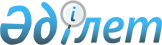 Вопросы Агентства Республики Казахстан по защите прав потребителей
					
			Утративший силу
			
			
		
					Постановление Правительства Республики Казахстан от 31 декабря 2013 года № 1538. Утратило силу постановлением Правительства Республики Казахстан от 24 сентября 2014 года № 1011      Сноска. Утратило силу постановлением Правительства РК от 24.09.2014 № 1011 (порядок введения в действие см. п. 8).

      В целях реализации Указа Президента Республики Казахстан от 13 ноября 2013 года № 691 «Об Агентстве Республики Казахстан по защите прав потребителей» Правительство Республики Казахстан ПОСТАНОВЛЯЕТ:



      1. Упразднить Комитет государственного санитарно-эпидемиологического надзора Министерства здравоохранения Республики Казахстан с передачей имущества Агентству Республики Казахстан по защите прав потребителей (далее – Агентство).



      2. Утвердить прилагаемые:



      1) Положение об Агентстве;



      2) изменения и дополнения, которые вносятся в некоторые решения Правительства Республики Казахстан.



      3. Переименовать органы и организации Комитета государственного санитарно-эпидемиологического надзора Министерства здравоохранения Республики Казахстан в органы и организации Агентства согласно приложению к настоящему постановлению.



      4. Агентству и министерствам здравоохранения, индустрии и новых технологий Республики Казахстан, Агентству Республики Казахстан по защите конкуренции в установленном законодательством порядке принять иные меры, вытекающие из настоящего постановления.



      5. Настоящее постановление вводится в действие со дня подписания.      Премьер-Министр

      Республики Казахстан                       С. Ахметов

Утверждено          

постановлением Правительства

Республики Казахстан     

от 31 декабря 2013 года № 1538 

Положение

об Агентстве Республики Казахстан по защите прав потребителей 

1. Общие положения

      1. Агентство Республики Казахстан по защите прав потребителей является государственным органом Республики Казахстан, осуществляющим руководство и регулирование в сфере защиты прав потребителей, санитарно-эпидемиологического благополучия населения, контроль и надзор за соблюдением требований, установленных техническими регламентами и нормативными документами по продукции и услугам, реализуемым потребителям, а также в области безопасности пищевой продукции на стадии ее реализации (далее – регулируемая сфера), осуществляющим межотраслевую координацию, стратегические, регулятивные, контрольно-надзорные, реализационные и разрешительные функции.



      2. Агентство Республики Казахстан по защите прав потребителей имеет территориальные органы в областях, городах Астане и Алматы, районах, городах и районах в городах, а также территориальные органы на транспорте.



      3. Агентство Республики Казахстан по защите прав потребителей осуществляет свою деятельность в соответствии с Конституцией Республики Казахстан, законами Республики Казахстан, актами Президента и Правительства Республики Казахстан, иными нормативными правовыми актами, а также настоящим Положением.



      4. Агентство Республики Казахстан по защите прав потребителей является юридическим лицом в организационно-правовой форме государственного учреждения, имеет печати и штампы со своим наименованием на государственном языке, бланки установленного образца, а также в соответствии с законодательством Республики Казахстан имеет счета в органах казначейства.



      5. Агентство Республики Казахстан по защите прав потребителей вступает в гражданско-правовые отношения от собственного имени.



      6. Агентство Республики Казахстан по защите прав потребителей имеет право выступать стороной гражданско-правовых отношений от имени государства, если оно уполномочено на это в соответствии с законодательством.



      7. Агентство Республики Казахстан по защите прав потребителей по вопросам своей компетенции в установленном законодательством порядке принимает решения, оформляемые приказами Председателя Агентства Республики Казахстан по защите прав потребителей и другими актами, предусмотренными законодательством Республики Казахстан.



      8. Структура и лимит штатной численности Агентства Республики Казахстан по защите прав потребителей утверждается в соответствии с действующим законодательством.



      9. Местонахождение юридического лица – 010000, город Астана, улица Орынбор, 8.



      10. Полное наименование государственного органа – государственное учреждение «Агентство Республики Казахстан по защите прав потребителей».



      11. Настоящее Положение является учредительным документом Агентства Республики Казахстан по защите прав потребителей.



      12. Финансирование деятельности Агентства Республики Казахстан по защите прав потребителей осуществляется за счет средств республиканского бюджета.



      13. Агентству Республики Казахстан по защите прав потребителей запрещается вступать в договорные отношения с субъектами предпринимательства на предмет выполнения обязанностей, являющихся функциями Агентства Республики Казахстан по защите прав потребителей.



      Если Агентству Республики Казахстан по защите прав потребителей законодательными актами предоставлено право осуществлять приносящую доходы деятельность, то доходы, полученные от такой деятельности, направляются в доход государственного бюджета. 

2. Миссия, основные задачи, функции, права и обязанности

Агентства Республики Казахстан по защите прав потребителей

      14. Миссия:

      обеспечение защиты прав потребителей и санитарно-эпидемиологического благополучия населения, осуществление межотраслевой координации деятельности государственных органов по обеспечению реализации государственной политики в сфере защиты прав потребителей и санитарно-эпидемиологического благополучия населения.



      15. Задачи:



      1) обеспечение реализации государственной политики в сфере защиты прав потребителей и санитарно-эпидемиологического благополучия населения;



      2) осуществление межотраслевой координации деятельности государственных органов по обеспечению реализации государственной политики в сфере защиты прав потребителей и санитарно-эпидемиологического благополучия населения;



      3) осуществление иных задач, возложенных на Агентство Республики Казахстан по защите прав потребителей, в пределах своей компетенции.



      16. Функции:



      1) внесение предложений в Правительство Республики Казахстан по основным направлениям государственной политики в сфере защиты прав потребителей и санитарно-эпидемиологического благополучия населения;



      2) формирование государственной политики в сфере защиты прав потребителей и санитарно-эпидемиологического благополучия населения;



      3) взаимодействие с государственными органами, с физическими и юридическими лицами, неправительственными организациями, общественными объединениями потребителей по вопросам в регулируемой сфере;



      4) введение ограничительных мероприятий, в том числе карантина, с особыми условиями хозяйственной и (или) иной деятельности и жизни населения;



      5) выдача на основании результатов проверки, иных форм контроля и санитарно-эпидемиологической экспертизы, санитарно-эпидемиологических заключений в соответствии с законодательством Республики Казахстан;



      6) запрещение ввоза, производства, применения и реализации на территории Республики Казахстан продукции, предназначенной для использования и применения населением, в предпринимательской и (или) иной деятельности в порядке, утверждаемом Правительством Республики Казахстан;



      7) запрещение производства, применения и реализации новых видов сырья, продукции, химических веществ, технологического оборудования, механизмов, процессов, инструментария, в случае признания их опасными для жизни и здоровья людей;



      8) запрещение реализации нейодированной соли, за исключением случаев, устанавливаемых Правительством Республики Казахстан;



      9) приостановление деятельности или отдельных видов деятельности индивидуального предпринимателя или юридического лица в соответствии с законодательством Республики Казахстан об административных правонарушениях;



      10) обеспечение соблюдения законов и иных нормативных правовых актов Республики Казахстан в пределах своей компетенции;



      11) обеспечение реализации государственной политики в сфере защиты прав потребителей и санитарно-эпидемиологического благополучия населения;



      12) обеспечение реализации государственных и иных программ и проектов, стратегических планов в регулируемой сфере;



      13) обеспечение национальной безопасности в пределах своей компетенции;



      14) обеспечение безопасности пищевой продукции на стадии ее реализации;



      15) организация и проведение в пределах своей компетенции санитарно-противоэпидемических (профилактических) мероприятий при пищевых отравлениях, инфекционных, паразитарных и других заболеваниях;



      16) организация и проведение мероприятий по санитарной охране территории республики от заноса и распространения инфекционных, паразитарных заболеваний;



      17) проведение санитарно-эпидемиологической экспертизы проектов;



      18) организация и проведение повышения квалификации и переподготовки кадров в регулируемой сфере;



      19) проведение исследований и испытаний в пределах своей компетенции;



      20) организация и проведение санитарно-противоэпидемических (профилактических) мероприятий в пунктах пропуска через Государственную границу Республики Казахстан, совпадающую с таможенной границей Таможенного союза, за исключением автомобильных пунктов пропуска, санитарно-карантинного контроля за пассажирами, экипажами, поездными бригадами, транспортными средствами, грузами, представляющими опасность для здоровья населения, в целях недопущения завоза и распространения на соответствующей территории инфекционных, паразитарных заболеваний, а также потенциально опасных для здоровья человека веществ и продукции;



      21) проведение проверок транспортных средств, применяемых для перевозки пассажиров, пищевых продуктов, продовольственного сырья, хозяйственно-питьевой воды, радиоактивных, опасных, химических и токсических веществ, условий перевозки пассажиров и грузов;



      22) проведение мониторинга и анализа деятельности государственных органов в сфере защиты прав потребителей и внесение предложений в Правительство Республики Казахстан по совершенствованию деятельности государственных органов по вопросам защиты прав потребителей;



      23) проведение межотраслевой координации государственных органов по обеспечению реализации государственной политики в сфере защиты прав потребителей и санитарно-эпидемиологического благополучия населения;



      24) осуществление в пределах своей компетенции деятельности, связанной с выдачей лицензии на виды деятельности, подлежащие лицензированию, и обеспечение государственного контроля за соблюдением лицензиатами законодательства Республики Казахстан;



      25) осуществление государственного надзора и контроля в пределах своей компетенции на территории государства в соответствии с законодательством Республики Казахстан;



      26) осуществление государственной регистрации, перерегистрации и отзыва решения о государственной регистрации продуктов детского питания, пищевых и биологически активных добавок к пище, генетически модифицированных объектов, красителей, средств дезинфекции, дезинсекции и дератизации, материалов и изделий, контактирующих с водой и продуктами питания, химических веществ, отдельных видов продукции и веществ, оказывающих вредное воздействие на здоровье человека;



      27) осуществление контроля за проведением профилактических прививок населению;



      28) осуществление контроля над внедрением и применением в практике средств дезинфекции, дезинсекции, дератизации и биологически активных добавок к пище;



      29) осуществление контроля и надзора за выполнением требований законодательства Республики Казахстан о профилактике йододефицитных заболеваний;



      30) проведение санитарно-эпидемиологического мониторинга за состоянием здоровья населения и окружающей среды с формированием соответствующего банка данных, ведение учета и статистики;



      31) проведение эпидемиологического контроля за инфекционными заболеваниями;



      32) осуществление функций органа государственного управления подведомственных предприятий в сфере своей деятельности;



      33) осуществление контроля и надзора за соблюдением требований, установленных техническими регламентами и нормативными документами по продукции и услугам, реализуемым потребителям, а также в области безопасности пищевой продукции на стадии ее реализации;



      34) осуществление контроля за рекламой биологически активных добавок к пище;



      35) принятие мер по совершенствованию законодательства Республики Казахстан в регулируемой сфере;



      36) разработка и согласование в пределах своей компетенции нормативных правовых актов в регулируемой сфере;



      37) разработка форм ведомственной статистической отчетности, проверочных листов, критериев оценки степени риска и полугодовых планов проверок в соответствии с Законом Республики Казахстан «О государственном контроле и надзоре»;



      38) рассмотрение дел об административных правонарушениях и наложение административных взысканий в соответствии с законодательством Республики Казахстан об административных правонарушениях;



      39) рассмотрение обращений физических и юридических лиц по вопросам защиты прав потребителей и обеспечения санитарно-эпидемиологического благополучия населения;



      40) согласование импорта рентгеновского оборудования, приборов и оборудования с использованием радиоактивных веществ и изотопов;



      41) согласование импорта (экспорта) ядовитых веществ, не являющихся прекурсорами наркотических средств и психотропных веществ;



      42) принятие актов об установленных нарушениях требований законодательства Республики Казахстан;



      43) для проведения санитарно-эпидемиологической экспертизы запрос материалов, необходимых для изучения оценки влияния объекта экспертизы на окружающую среду и здоровье населения, а также снятие проб и отбор образцов продукции в количествах, достаточных и не превышающих необходимых объемов для ее проведения, без компенсации стоимости этой продукции;



      44) проведение государственной санитарно-эпидемиологической экспертизы проектов;



      45) внесение предложений по разработке концепций, стратегий, планов развития, государственных и иных программ в регулируемой сфере;



      46) внесение предложений об отмене, изменении принятых государственными органами актов, нарушающих законодательство Республики Казахстан в регулируемой сфере, а также приведении их в соответствие с законодательством Республики Казахстан;



      47) выдача предписаний об устранении нарушений требований законодательства Республики Казахстан в сфере санитарно-эпидемиологического благополучия населения;



      48) вызов в органы по защите прав потребителей физических, должностных, юридических лиц для рассмотрения фактов нарушения законодательства Республики Казахстан в пределах своей компетенции;



      49) приостановление или запрещение применения продуктов детского питания, пищевых и биологически активных добавок к пище, генетически модифицированных объектов, материалов и изделий, контактирующих с водой и продуктами питания, химических веществ, отдельных видов продукции и веществ, оказывающих вредное воздействие на здоровье человека;



      50) направление лиц, являющихся потенциальными источниками распространения инфекционных и паразитарных заболеваний, а также находившихся в контакте с инфекционными больными на медицинское обследование с отстранением их от работы до получения результатов лабораторного обследования;



      51) направление по показаниям на госпитализацию лиц, являющихся источниками инфекционных и паразитарных заболеваний;



      52) оказание государственных услуг в регулируемой сфере;



      53) определение территории или ее части, свободной от заболеваний или с низким уровнем распространенности заболеваний;



      54) определение приоритетных направлений деятельности и обязательных объемов работ (услуг) подведомственных Агентству Республики Казахстан по защите прав потребителей государственных предприятий, финансируемых из бюджета;



      55) осуществление государственных закупок товаров, работ и услуг;



      56) осуществление контроля в регулируемой сфере в форме проверки и иных формах контроля в соответствии с действующим законодательством Республики Казахстан;



      57) осуществление радиационного контроля в сфере санитарно-эпидемиологического благополучия населения на территории Республики Казахстан;



      58) принятие постановлений о временном отстранении от работы лиц, относящихся к декретированным группам населения, являющихся источником инфекционных и паразитарных заболеваний, а также своевременно не прошедших обязательные медицинские осмотры;



      59) приостановление до устранения нарушений нормативных правовых актов в сфере санитарно-эпидемиологического благополучия населения и гигиенических нормативов отдельных видов работ, эксплуатации действующих, строящихся или реконструируемых объектов в соответствии с законодательством Республики Казахстан об административных правонарушениях;



      60) проведение квалификационных экзаменов для специалистов санитарно-эпидемиологического профиля с присвоением квалификационных категорий;



      61) проведение расследований нарушений законодательства в сфере санитарно-эпидемиологического благополучия населения;



      62) рассмотрение, согласование и утверждение планов развития подведомственных республиканских государственных предприятий и отчетов по их исполнению в случаях, предусмотренных законодательством;



      63) требование проведения обязательной вакцинации населения, профилактической и очаговой дезинфекции, дезинсекции и дератизации в помещениях и на транспортных средствах, территориях, в очагах инфекционных и паразитарных заболеваний;



      64) установление ограничительных мероприятий, в том числе карантина на отдельных объектах, в порядке, утверждаемом Правительством Республики Казахстан;



      65) установление и изменение размера санитарно-защитных зон;



      66) участие в государственной экспертизе проектов в пределах своей компетенции;



      67) участие в организации и проведении республиканских и региональных семинаров, научно-практических конференций по вопросам в регулируемой сфере, планирования и исполнения бюджета, бухгалтерского учета и государственных закупок;



      68) ведение регистра потенциально опасных химических, биологических веществ, запрещенных к применению в Республике Казахстан;



      69) согласование в пределах компетенции проектов государственных и международных стандартов на продукцию, товары, процессы, услуги, нормы проектирования;



      70) признание санитарно-противоэпидемических (профилактических) мероприятий других стран эквивалентными, если эти мероприятия обеспечивают надлежащий уровень санитарно-эпидемиологического благополучия населения на территории Республики Казахстан;



      71) организация разъяснительной работы среди населения по вопросам в регулируемой сфере;



      72) разработка системы государственного планирования в регулируемой сфере;



      73) организация функционирования подразделения по защите государственных секретов во взаимодействии с органами по защите государственных секретов;



      74) внесение предложений по совершенствованию системы защиты государственных секретов во взаимодействии с органами по защите государственных секретов.

      Сноска. Пункт 16 с изменениями, внесенными постановлением Правительства РК от 05.05.2014 № 455.



      17. Права и обязанности:



      1) запрашивать и получать от государственных органов, физических и юридических лиц информацию по вопросам в регулируемой сфере;



      2) координировать работу местных исполнительных органов в регулируемой сфере;



      3) координировать работу территориальных органов и организаций по вопросам основной деятельности, планирования и исполнения республиканского бюджета;



      4) обращаться в суд при невыполнении или ненадлежащем выполнении физическими и юридическими лицами законных требований или предписаний, постановлений, выданных должностными лицами органов в сфере защиты прав потребителей;



      5) организовывать оказание методологической и консультативной помощи территориальным органам и организациям в регулируемой сфере, юридическим и физическим лицам по вопросам, входящим в компетенцию;



      6) пропагандировать знания по вопросам в регулируемой сфере;



      7) создавать консультативно-совещательные и экспертные комиссии в пределах своей компетенции;



      8) вести бухгалтерский учет и формировать финансовую отчетность;



      9) не разглашать информацию, составляющую коммерческую, служебную, иную, охраняемую законом, тайну, полученную при осуществлении своих полномочий, за исключением случаев, установленных законами Республики Казахстан;



      10) проводить анализ применения законодательства Республики Казахстан в регулируемой сфере;



      11) привлекать к проведению проверок и экспертиз специалистов из других организаций в установленном законодательством порядке;



      12) формировать приоритеты научных разработок фундаментального и прикладного характера, координировать научное сопровождение в сфере санитарно-эпидемиологического благополучия населения;



      13) создавать и обеспечивать функционирование электронных информационных ресурсов и информационных систем, информационно-коммуникационных сетей, организовывать доступ к ним физических и юридических лиц в соответствии с законодательством Республики Казахстан в сфере информатизации;



      14) размещать государственный образовательный заказ по повышению квалификации и переподготовке кадров в сфере санитарно-эпидемиологического благополучия населения;



      15) заключать меморандумы (соглашения) с руководителями местных исполнительных органов, направленные на достижение конечных результатов деятельности в регулируемой сфере. 

3. Организация деятельности

Агентства Республики Казахстан по защите прав потребителей

      18. Руководство Агентства Республики Казахстан по защите прав потребителей осуществляется Председателем, который несет персональную ответственность за выполнение возложенных на Агентство Республики Казахстан по защите прав потребителей задач и осуществление им своих функций.



      19. Председатель Агентства Республики Казахстан по защите прав потребителей назначается на должность и освобождается от должности Правительством Республики Казахстан.



      20. Председатель Агентства Республики Казахстан по защите прав потребителей имеет заместителей, которые назначаются на должности и освобождаются от должностей в соответствии с законодательством Республики Казахстан.



      21. Полномочия Председателя Агентства Республики Казахстан по защите прав потребителей:



      1) представление Агентства Республики Казахстан по защите прав потребителей в Парламенте Республики Казахстан, иных государственных органах и организациях;



      2) принятие, согласование и визирование проектов нормативных правовых актов;



      3) утверждение стратегических и программных документов, регламентов государственных услуг;



      4) принятие мер, направленных на противодействие коррупционным правонарушениям в Агентстве Республики Казахстан по защите прав потребителей;



      4-1) осуществление руководства деятельностью подведомственных организаций, в том числе назначение и освобождение руководителей и их заместителей;



      5) принятие решений по другим вопросам, отнесенным к его компетенции.



      Исполнение полномочий Председателя Агентства Республики Казахстан по защите прав потребителей в период его отсутствия осуществляется лицом, его заменяющим, в соответствии с действующим законодательством Республики Казахстан.

      Сноска. Пункт 21 с изменением, внесенным постановлением Правительства РК от 05.05.2014 № 455.



      22. Председатель Агентства Республики Казахстан по защите прав потребителей определяет полномочия своих заместителей в соответствии с действующим законодательством Республики Казахстан.



      23. Аппарат Агентства Республики Казахстан по защите прав потребителей возглавляется Ответственным секретарем, назначаемым на должность и освобождаемым от должности в соответствии с действующим законодательством Республики Казахстан. 

4. Имущество Агентства Республики Казахстан

по защите прав потребителей

      24. Агентство Республики Казахстан по защите прав потребителей может иметь на праве оперативного управления обособленное имущество в случаях, предусмотренных законодательством.



      Имущество Агентства Республики Казахстан по защите прав потребителей формируется за счет имущества, переданного ему собственником, а также имущества (включая денежные доходы), приобретенного в результате собственной деятельности и иных источников, не запрещенных законодательством Республики Казахстан.



      25. Имущество, закрепленное за Агентством Республики Казахстан по защите прав потребителей, относится к республиканской собственности.



      26. Агентство Республики Казахстан по защите прав потребителей не вправе самостоятельно отчуждать или иным способом распоряжаться закрепленным за ним имуществом и имуществом, приобретенным за счет средств, выданных ему по плану финансирования, если иное не установлено законодательством. 

5. Реорганизация и упразднение

Агентства Республики Казахстан по защите прав потребителей

      27. Реорганизация и упразднение Агентства Республики Казахстан по защите прав потребителей осуществляются в соответствии с законодательством Республики Казахстан. 

Перечень организаций, находящихся в ведении

Агентства Республики Казахстан по защите прав потребителей 

Государственные предприятия на праве хозяйственного ведения

      1. Республиканское государственное предприятие на праве хозяйственного ведения «Атырауский областной центр санитарно-эпидемиологической экспертизы» Агентства Республики Казахстан по защите прав потребителей.



      2. Республиканское государственное предприятие на праве хозяйственного ведения «Мангистауский областной центр санитарно-эпидемиологической экспертизы» Агентства Республики Казахстан по защите прав потребителей. 

Государственные казенные предприятия

      1. Республиканское государственное казенное предприятие «Акмолинский областной центр санитарно-эпидемиологической экспертизы» Агентства Республики Казахстан по защите прав потребителей.



      2. Республиканское государственное казенное предприятие «Актюбинский областной центр санитарно-эпидемиологической экспертизы» Агентства Республики Казахстан по защите прав потребителей.



      3. Республиканское государственное казенное предприятие «Алматинский областной центр санитарно-эпидемиологической экспертизы» Агентства Республики Казахстан по защите прав потребителей.



      4. Республиканское государственное казенное предприятие «Восточно-Казахстанский областной центр санитарно-эпидемиологической экспертизы» Агентства Республики Казахстан по защите прав потребителей.



      5. Республиканское государственное казенное предприятие «Жамбылский областной центр санитарно-эпидемиологической экспертизы» Агентства Республики Казахстан по защите прав потребителей.



      6. Республиканское государственное казенное предприятие «Западно-Казахстанский областной центр санитарно-эпидемиологической экспертизы» Агентства Республики Казахстан по защите прав потребителей.



      7. Республиканское государственное казенное предприятие «Карагандинский областной центр санитарно-эпидемиологической экспертизы» Агентства Республики Казахстан по защите прав потребителей.



      8. Республиканское государственное казенное предприятие «Костанайский областной центр санитарно-эпидемиологической экспертизы» Агентства Республики Казахстан по защите прав потребителей.



      9. Республиканское государственное казенное предприятие «Кызылординский областной центр санитарно-эпидемиологической экспертизы» Агентства Республики Казахстан по защите прав потребителей.



      10. Республиканское государственное казенное предприятие «Павлодарский областной центр санитарно-эпидемиологической экспертизы» Агентства Республики Казахстан по защите прав потребителей.



      11. Республиканское государственное казенное предприятие «Северо-Казахстанский областной центр санитарно-эпидемиологической экспертизы» Агентства Республики Казахстан по защите прав потребителей.



      12. Республиканское государственное казенное предприятие «Южно-Казахстанский областной центр санитарно-эпидемиологической экспертизы» Агентства Республики Казахстан по защите прав потребителей.



      13. Республиканское государственное казенное предприятие «Центр санитарно-эпидемиологической экспертизы города Алматы» Агентства Республики Казахстан по защите прав потребителей.



      14. Республиканское государственное казенное предприятие «Центр санитарно-эпидемиологической экспертизы города Астана» Агентства Республики Казахстан по защите прав потребителей.



      15. Республиканское государственное казенное предприятие «Уральская городская дезинфекционная станция» Агентства Республики Казахстан по защите прав потребителей.



      16. Республиканское государственное казенное предприятие «Петропавловская городская дезинфекционная станция» Агентства Республики Казахстан по защите прав потребителей.



      17. Республиканское государственное казенное предприятие «Дезинфекционная станция города Алматы» Агентства Республики Казахстан по защите прав потребителей.



      18. Республиканское государственное казенное предприятие «Шымкентская городская дезинфекционная станция» Агентства Республики Казахстан по защите прав потребителей.



      19. Республиканское государственное казенное предприятие «Научный центр гигиены и эпидемиологии имени Хамзы Жуматова» Агентства Республики Казахстан по защите прав потребителей.



      20. Республиканское государственное казенное предприятие «Казахский научный центр карантинных и зоонозных инфекций имени Масгута Айкимбаева» Агентства Республики Казахстан по защите прав потребителей.



      21. Республиканское государственное казенное предприятие «Научно-практический центр санитарно-эпидемиологической экспертизы и мониторинга» Агентства Республики Казахстан по защите прав потребителей. 

Государственные учреждения1. Араломорская противочумная станция.

2. Актюбинская противочумная станция.

3. Атырауская противочумная станция.

4. Жамбылская противочумная станция.

5. Кызылординская противочумная станция.

6. Мангистауская противочумная станция.

7. Уральская противочумная станция.

8. Талдыкорганская противочумная станция.

9. Шымкентская противочумная станция. 

Перечень территориальных органов, находящихся в ведении

Агентства Республики Казахстан по защите прав потребителей

      1. Департамент по защите прав потребителей Акмолинской области Агентства Республики Казахстан по защите прав потребителей.



      2. Аккольское районное управление по защите прав потребителей Департамента по защите прав потребителей Акмолинской области Агентства Республики Казахстан по защите прав потребителей.



      3. Аршалынское районное управление по защите прав потребителей Департамента по защите прав потребителей Акмолинской области Агентства Республики Казахстан по защите прав потребителей.



      4. Астраханское районное управление по защите прав потребителей Департамента по защите прав потребителей Акмолинской области Агентства Республики Казахстан по защите прав потребителей.



      5. Атбасарское районное управление по защите прав потребителей Департамента по защите прав потребителей Акмолинской области Агентства Республики Казахстан по защите прав потребителей.



      6. Буландынское районное управление по защите прав потребителей Департамента по защите прав потребителей Акмолинской области Агентства Республики Казахстан по защите прав потребителей.



      7. Егиндыкольское районное управление по защите прав потребителей Департамента по защите прав потребителей Акмолинской области Агентства Республики Казахстан по защите прав потребителей.



      8. Енбекшильдерское районное управление по защите прав потребителей Департамента по защите прав потребителей Акмолинской области Агентства Республики Казахстан по защите прав потребителей.



      9. Ерейментауское районное управление по защите прав потребителей Департамента по защите прав потребителей Акмолинской области Агентства Республики Казахстан по защите прав потребителей.



      10. Есильское районное управление по защите прав потребителей Департамента по защите прав потребителей Акмолинской области Агентства Республики Казахстан по защите прав потребителей.



      11. Жаксынское районное управление по защите прав потребителей Департамента по защите прав потребителей Акмолинской области Агентства Республики Казахстан по защите прав потребителей.



      12. Жаркаинское районное управление по защите прав потребителей Департамента по защите прав потребителей Акмолинской области Агентства Республики Казахстан по защите прав потребителей.



      13. Зерендинское районное управление по защите прав потребителей Департамента по защите прав потребителей Акмолинской области Агентства Республики Казахстан по защите прав потребителей.



      14. Коргалжынское районное управление по защите прав потребителей Департамента по защите прав потребителей Акмолинской области Агентства Республики Казахстан по защите прав потребителей.



      15. Сандыктауское районное управление по защите прав потребителей Департамента по защите прав потребителей Акмолинской области Агентства Республики Казахстан по защите прав потребителей.



      16. Степногорское городское управление по защите прав потребителей Департамента по защите прав потребителей Акмолинской области Агентства Республики Казахстан по защите прав потребителей.



      17. Кокшетауское городское управление по защите прав потребителей Департамента по защите прав потребителей Акмолинской области Агентства Республики Казахстан по защите прав потребителей.



      18. Целиноградское районное управление по защите прав потребителей Департамента по защите прав потребителей Акмолинской области Агентства Республики Казахстан по защите прав потребителей.



      19. Шортандинское районное управление по защите прав потребителей Департамента по защите прав потребителей Акмолинской области Агентства Республики Казахстан по защите прав потребителей.



      20. Бурабайское районное управление по защите прав потребителей Департамента по защите прав потребителей Акмолинской области Агентства Республики Казахстан по защите прав потребителей.



      21. Департамент Агентства Республики Казахстан по защите прав потребителей Актюбинской области.



      22. Актобинское городское управление по защите прав потребителей Департамента по защите прав потребителей Актюбинской области Агентства Республики Казахстан по защите прав потребителей.



      23. Айтекебийское районное управление по защите прав потребителей Департамента по защите прав потребителей Актюбинской области Агентства Республики Казахстан по защите прав потребителей.



      24. Алгинское районное управление по защите прав потребителей Департамента по защите прав потребителей Актюбинской области Агентства Республики Казахстан по защите прав потребителей.



      25. Байганинское районное управление по защите прав потребителей Департамента по защите прав потребителей Актюбинской области Агентства Республики Казахстан по защите прав потребителей.



      26. Иргизское районное управление по защите прав потребителей Департамента по защите прав потребителей Актюбинской области Агентства Республики Казахстан по защите прав потребителей.



      27. Каргалинское районное управление по защите прав потребителей Департамента по защите прав потребителей Актюбинской области Агентства Республики Казахстан по защите прав потребителей.



      28. Кобдинское районное управление по защите прав потребителей Департамента по защите прав потребителей Актюбинской области Агентства Республики Казахстан по защите прав потребителей.



      29. Мартукское районное управление по защите прав потребителей Департамента по защите прав потребителей Актюбинской области Агентства Республики Казахстан по защите прав потребителей.



      30. Мугалжарское районное управление по защите прав потребителей Департамента по защите прав потребителей Актюбинской области Агентства Республики Казахстан по защите прав потребителей.



      31. Темирское районное управление по защите прав потребителей Департамента по защите прав потребителей Актюбинской области Агентства Республики Казахстан по защите прав потребителей.



      32. Уилское районное управление по защите прав потребителей Департамента по защите прав потребителей Актюбинской области Агентства Республики Казахстан по защите прав потребителей.



      33. Хромтауское районное управление по защите прав потребителей Департамента по защите прав потребителей Актюбинской области Агентства Республики Казахстан по защите прав потребителей.



      34. Шалкарское районное управление по защите прав потребителей Департамента по защите прав потребителей Актюбинской области Агентства Республики Казахстан по защите прав потребителей.



      35. Департамент по защите прав потребителей Алматинской области Агентства Республики Казахстан по защите прав потребителей.



      36. Аксуское районное управление по защите прав потребителей Департамента по защите прав потребителей Алматинской области Агентства Республики Казахстан по защите прав потребителей.



      37. Алакольское районное управление по защите прав потребителей Департамента по защите прав потребителей Алматинской области Агентства Республики Казахстан по защите прав потребителей.



      38. Балхашское районное управление по защите прав потребителей Департамента по защите прав потребителей Алматинской области Агентства Республики Казахстан по защите прав потребителей.



      39. Енбекшиказахское районное управление по защите прав потребителей Департамента по защите прав потребителей Алматинской области Агентства Республики Казахстан по защите прав потребителей.



      40. Ескельдинское районное управление по защите прав потребителей Департамента по защите прав потребителей Алматинской области Агентства Республики Казахстан по защите прав потребителей.



      41. Жамбылское районное управление по защите прав потребителей Департамента по защите прав потребителей Алматинской области Агентства Республики Казахстан по защите прав потребителей.



      42. Илийское районное управление по защите прав потребителей Департамента по защите прав потребителей Алматинской области Агентства Республики Казахстан по защите прав потребителей.



      43. Карасайское районное управление по защите прав потребителей Департамента по защите прав потребителей Алматинской области Агентства Республики Казахстан по защите прав потребителей.



      44. Каратальское районное управление по защите прав потребителей Департамента по защите прав потребителей Алматинской области Агентства Республики Казахстан по защите прав потребителей.



      45. Кербулакское районное управление по защите прав потребителей Департамента по защите прав потребителей Алматинской области Агентства Республики Казахстан по защите прав потребителей.



      46. Коксуское районное управление по защите прав потребителей Департамента по защите прав потребителей Алматинской области Агентства Республики Казахстан по защите прав потребителей.



      47. Панфиловское районное управление по защите прав потребителей Департамента по защите прав потребителей Алматинской области Агентства Республики Казахстан по защите прав потребителей.



      48. Райымбекское районное управление по защите прав потребителей Департамента по защите прав потребителей Алматинской области Агентства Республики Казахстан по защите прав потребителей.



      49. Саркандское районное управление по защите прав потребителей Департамента по защите прав потребителей Алматинской области Агентства Республики Казахстан по защите прав потребителей.



      50. Талгарское районное управление по защите прав потребителей Департамента по защите прав потребителей Алматинской области Агентства Республики Казахстан по защите прав потребителей.



      51. Уйгурское районное управление по защите прав потребителей Департамента по защите прав потребителей Алматинской области Агентства Республики Казахстан по защите прав потребителей.



      52. Капшагайское городское управление по защите прав потребителей Департамента по защите прав потребителей Алматинской области Агентства Республики Казахстан по защите прав потребителей.



      53. Талдыкорганское городское управление по защите прав потребителей Департамента по защите прав потребителей Алматинской области Агентства Республики Казахстан по защите прав потребителей.



      54. Текелийское городское управление по защите прав потребителей Департамента по защите прав потребителей Алматинской области Агентства Республики Казахстан по защите прав потребителей.



      55. Департамент по защите прав потребителей Атырауской области Агентства Республики Казахстан по защите прав потребителей.



      56. Атырауское городское управление по защите прав потребителей Департамента по защите прав потребителей Атырауской области Агентства Республики Казахстан по защите прав потребителей.



      57. Жылыойское районное управление по защите прав потребителей Департамента по защите прав потребителей Атырауской области Агентства Республики Казахстан по защите прав потребителей.



      58. Индерское районное управление по защите прав потребителей Департамента по защите прав потребителей Атырауской области Агентства Республики Казахстан по защите прав потребителей.



      59. Исатайское районное управление по защите прав потребителей Департамента по защите прав потребителей Атырауской области Агентства Республики Казахстан по защите прав потребителей.



      60. Кзылкугинское районное управление по защите прав потребителей Департамента по защите прав потребителей Атырауской области Агентства Республики Казахстан по защите прав потребителей.



      61. Курмангазинское районное управление по защите прав потребителей Департамента по защите прав потребителей Атырауской области Агентства Республики Казахстан по защите прав потребителей.



      62. Макатское районное управление по защите прав потребителей Департамента по защите прав потребителей Атырауской области Агентства Республики Казахстан по защите прав потребителей.



      63. Махамбетское районное управление по защите прав потребителей Департамента по защите прав потребителей Атырауской области Агентства Республики Казахстан по защите прав потребителей.



      64. Департамент по защите прав потребителей Восточно-Казахстанской области Агентства Республики Казахстан по защите прав потребителей.



      65. Усть-Каменогорское городское управление по защите прав потребителей Департамента по защите прав потребителей Восточно-Казахстанской области Агентства Республики Казахстан по защите прав потребителей.



      66. Семейское городское управление по защите прав потребителей Департамента по защите прав потребителей Восточно-Казахстанской области Агентства Республики Казахстан по защите прав потребителей.



      67. Аягозское районное управление по защите прав потребителей Департамента по защите прав потребителей Восточно-Казахстанской области Агентства Республики Казахстан по защите прав потребителей.



      68. Абайское районное управление по защите прав потребителей Департамента по защите прав потребителей Восточно-Казахстанской области Агентства Республики Казахстан по защите прав потребителей.



      69. Бескарагайское районное управление по защите прав потребителей Департамента по защите прав потребителей Восточно-Казахстанской области Агентства Республики Казахстан по защите прав потребителей.



      70. Бородулихинское районное управление по защите прав потребителей Департамента по защите прав потребителей Восточно-Казахстанской области Агентства Республики Казахстан по защите прав потребителей.



      71. Глубоковское районное управление по защите прав потребителей Департамента по защите прав потребителей Восточно-Казахстанской области Агентства Республики Казахстан по защите прав потребителей.



      72. Жарминское районное управление по защите прав потребителей Департамента по защите прав потребителей Восточно-Казахстанской области Агентства Республики Казахстан по защите прав потребителей.



      73. Зайсанское районное управление по защите прав потребителей Департамента по защите прав потребителей Восточно-Казахстанской области Агентства Республики Казахстан по защите прав потребителей.



      74. Зыряновское районное управление по защите прав потребителей Департамента по защите прав потребителей Восточно-Казахстанской области Агентства Республики Казахстан по защите прав потребителей.



      75. Катон-Карагайское районное управление по защите прав потребителей Департамента по защите прав потребителей Восточно-Казахстанской области Агентства Республики Казахстан по защите прав потребителей.



      76. Кокпектинское районное управление по защите прав потребителей Департамента по защите прав потребителей Восточно-Казахстанской области Агентства Республики Казахстан по защите прав потребителей.



      77. Курчатовское городское управление по защите прав потребителей Департамента по защите прав потребителей Восточно-Казахстанской области Агентства Республики Казахстан по защите прав потребителей.



      78. Курчумское районное управление по защите прав потребителей Департамента по защите прав потребителей Восточно-Казахстанской области Агентства Республики Казахстан по защите прав потребителей.



      79. Риддерское городское управление по защите прав потребителей Департамента по защите прав потребителей Восточно-Казахстанской области Агентства Республики Казахстан по защите прав потребителей.



      80. Тарбагатайское районное управление по защите прав потребителей Департамента по защите прав потребителей Восточно-Казахстанской области Агентства Республики Казахстан по защите прав потребителей.



      81. Уланское районное управление по защите прав потребителей Департамента по защите прав потребителей Восточно-Казахстанской области Агентства Республики Казахстан по защите прав потребителей.



      82. Урджарское районное управление по защите прав потребителей Департамента по защите прав потребителей Восточно-Казахстанской области Агентства Республики Казахстан по защите прав потребителей.



      83. Шемонайхинское районное управление по защите прав потребителей Департамента по защите прав потребителей Восточно-Казахстанской области Агентства Республики Казахстан по защите прав потребителей.



      84. Департамент по защите прав потребителей Жамбылской области Агентства Республики Казахстан по защите прав потребителей.



      85. Таразское городское управление по защите прав потребителей Департамента по защите прав потребителей Жамбылской области Агентства Республики Казахстан по защите прав потребителей.



      86. Байзакское районное управление по защите прав потребителей Департамента по защите прав потребителей Жамбылской области Агентства Республики Казахстан по защите прав потребителей.



      87. Управление по защите прав потребителей района имени Т. Рыскулова Департамента по защите прав потребителей Жамбылской области Агентства Республики Казахстан по защите прав потребителей.



      88. Жамбылское районное управление по защите прав потребителей Департамента по защите прав потребителей Жамбылской области Агентства Республики Казахстан по защите прав потребителей.



      89. Жуалынское районное управление по защите прав потребителей Департамента по защите прав потребителей Жамбылской области Агентства Республики Казахстан по защите прав потребителей.



      90. Кордайское районное управление по защите прав потребителей Департамента по защите прав потребителей Жамбылской области Агентства Республики Казахстан по защите прав потребителей.



      91. Меркенское районное управление по защите прав потребителей Департамента по защите прав потребителей Жамбылской области Агентства Республики Казахстан по защите прав потребителей.



      92. Мойынкумское районное управление по защите прав потребителей Департамента по защите прав потребителей Жамбылской области Агентства Республики Казахстан по защите прав потребителей.



      93. Сарысуское районное управление по защите прав потребителей Департамента по защите прав потребителей Жамбылской области Агентства Республики Казахстан по защите прав потребителей.



      94. Таласское районное управление по защите прав потребителей Департамента по защите прав потребителей Жамбылской области Агентства Республики Казахстан по защите прав потребителей.



      95. Шуское районное управление по защите прав потребителей Департамента по защите прав потребителей Жамбылской области Агентства Республики Казахстан по защите прав потребителей.



      96. Департамент по защите прав потребителей Западно-Казахстанской области Агентства Республики Казахстан по защите прав потребителей.



      97. Уральское городское управление по защите прав потребителей Департамента по защите прав потребителей Западно-Казахстанской области Агентства Республики Казахстан по защите прав потребителей.



      98. Акжаикское районное управление по защите прав потребителей Департамента по защите прав потребителей Западно-Казахстанской области Агентства Республики Казахстан по защите прав потребителей.



      99. Бокейординское районное управление по защите прав потребителей Департамента по защите прав потребителей Западно-Казахстанской области Агентства Республики Казахстан по защите прав потребителей.



      100. Бурлинское районное управление по защите прав потребителей Департамента по защите прав потребителей Западно-Казахстанской области Агентства Республики Казахстан по защите прав потребителей.



      101. Жангалинское районное управление по защите прав потребителей Департамента по защите прав потребителей Западно-Казахстанской области Агентства Республики Казахстан по защите прав потребителей.



      102. Жанибекское районное управление по защите прав потребителей Департамента по защите прав потребителей Западно-Казахстанской области Агентства Республики Казахстан по защите прав потребителей.



      103. Зеленовское районное управление по защите прав потребителей Департамента по защите прав потребителей Западно-Казахстанской области Агентства Республики Казахстан по защите прав потребителей.



      104. Казталовское районное управление по защите прав потребителей Департамента по защите прав потребителей Западно-Казахстанской области Агентства Республики Казахстан по защите прав потребителей.



      105. Каратобинское районное управление по защите прав потребителей Департамента по защите прав потребителей Западно-Казахстанской области Агентства Республики Казахстан по защите прав потребителей.



      106. Сырымское районное управление по защите прав потребителей Департамента по защите прав потребителей Западно-Казахстанской области Агентства Республики Казахстан по защите прав потребителей.



      107. Таскалинское районное управление по защите прав потребителей Департамента по защите прав потребителей Западно-Казахстанской области Агентства Республики Казахстан по защите прав потребителей.



      108. Теректинское районное управление по защите прав потребителей Департамента по защите прав потребителей Западно-Казахстанской области Агентства Республики Казахстан по защите прав потребителей.



      109. Чингирлауское районное управление по защите прав потребителей Департамента по защите прав потребителей Западно-Казахстанской области Агентства Республики Казахстан по защите прав потребителей.



      110. Департамент по защите прав потребителей Карагандинской области Агентства Республики Казахстан по защите прав потребителей.



      111. Абайское районное управление по защите прав потребителей Департамента по защите прав потребителей Карагандинской области Агентства Республики Казахстан по защите прав потребителей.



      112. Актогайское районное управление по защите прав потребителей Департамента по защите прав потребителей Карагандинской области Агентства Республики Казахстан по защите прав потребителей.



      113. Бухаржырауское районное управление по защите прав потребителей Департамента по защите прав потребителей Карагандинской области Агентства Республики Казахстан по защите прав потребителей.



      114. Жанааркинское районное управление по защите прав потребителей Департамента по защите прав потребителей Карагандинской области Агентства Республики Казахстан по защите прав потребителей.



      115. Каркаралинское районное управление по защите прав потребителей Департамента по защите прав потребителей Карагандинской области Агентства Республики Казахстан по защите прав потребителей.



      116. Управление по защите прав потребителей района имени  Казыбек би города Караганда Департамента по защите прав потребителей  Карагандинской области Агентства Республики Казахстан по защите прав потребителей.



      117. Управление по защите прав потребителей Октябрьское района города Караганда Департамента по защите прав потребителей Карагандинской области Агентства Республики Казахстан по защите прав потребителей.



      118. Нуринское районное управление по защите прав потребителей Департамента по защите прав потребителей Карагандинской области Агентства Республики Казахстан по защите прав потребителей.



      119. Осакаровское районное управление по защите прав потребителей Департамента по защите прав потребителей Карагандинской области Агентства Республики Казахстан по защите прав потребителей.



      120. Улытауское районное управление по защите прав потребителей Департамента по защите прав потребителей Карагандинской области Агентства Республики Казахстан по защите прав потребителей.



      121. Шетское районное управление по защите прав потребителей Департамента по защите прав потребителей Карагандинской области Агентства Республики Казахстан по защите прав потребителей.



      122. Балхашское городское управление по защите прав потребителей Департамента по защите прав потребителей Карагандинской области Агентства Республики Казахстан по защите прав потребителей.



      123. Жезказганское городское управление по защите прав потребителей Департамента по защите прав потребителей Карагандинской области Агентства Республики Казахстан по защите прав потребителей.



      124. Каражалское городское управление по защите прав потребителей Департамента по защите прав потребителей Карагандинской области Агентства Республики Казахстан по защите прав потребителей.



      125 Приозерскское городское управление по защите прав потребителей Департамента по защите прав потребителей Карагандинской области Агентства Республики Казахстан по защите прав потребителей.



      126. Саранское городское управление по защите прав потребителей Департамента по защите прав потребителей Карагандинской области Агентства Республики Казахстан по защите прав потребителей.



      127. Сатпаевское городское управление по защите прав потребителей Департамента по защите прав потребителей Карагандинской области Агентства Республики Казахстан по защите прав потребителей.



      128. Темиртауское городское управление по защите прав потребителей Департамента по защите прав потребителей Карагандинской области Агентства Республики Казахстан по защите прав потребителей.



      129. Шахтинскское городское управление по защите прав потребителей Департамента по защите прав потребителей Карагандинской области Агентства Республики Казахстан по защите прав потребителей.



      130. Департамент по защите прав потребителей Костанайской области Агентства Республики Казахстан по защите прав потребителей.



      131. Алтынсаринское районное управление по защите прав потребителей Департамента по защите прав потребителей Костанайской области Агентства Республики Казахстан по защите прав потребителей.



      132. Амангельдинское районное управление по защите прав потребителей Департамента по защите прав потребителей Костанайской области Агентства Республики Казахстан по защите прав потребителей.



      133. Аулиекольское районное управление по защите прав потребителей Департамента по защите прав потребителей Костанайской области Агентства Республики Казахстан по защите прав потребителей.



      134. Денисовское районное управление по защите прав потребителей Департамента по защите прав потребителей Костанайской области Агентства Республики Казахстан по защите прав потребителей.



      135. Жангельдинское районное Управление по защите прав потребителей Департамента по защите прав потребителей Костанайской области Агентства Республики Казахстан по защите прав потребителей.



      136. Житикаринское районное управление по защите прав потребителей Департамента по защите прав потребителей Костанайской области Агентства Республики Казахстан по защите прав потребителей.



      137. Камыстинское районное управление по защите прав потребителей Департамента по защите прав потребителей Костанайской области Агентства Республики Казахстан по защите прав потребителей.



      138. Карабалыкское районное управление по защите прав потребителей Департамента по защите прав потребителей Костанайской области Агентства Республики Казахстан по защите прав потребителей.



      139. Карасуское районное управление по защите прав потребителей Департамента по защите прав потребителей Костанайской области Агентства Республики Казахстан по защите прав потребителей.



      140. Мендыкаринское районное управление по защите прав потребителей Департамента по защите прав потребителей Костанайской области Агентства Республики Казахстан по защите прав потребителей.



      141. Наурзумское районное управление по защите прав потребителей Департамента по защите прав потребителей Костанайской области Агентства Республики Казахстан по защите прав потребителей.



      142. Сарыкольское районное управление по защите прав потребителей Департамента по защите прав потребителей Костанайской области Агентства Республики Казахстан по защите прав потребителей.



      143. Тарановское районное управление по защите прав потребителей Департамента по защите прав потребителей Костанайской области Агентства Республики Казахстан по защите прав потребителей.



      144. Узункольское районное управление по защите прав потребителей Департамента по защите прав потребителей Костанайской области Агентства Республики Казахстан по защите прав потребителей.



      145. Федоровское районное управление по защите прав потребителей Департамента по защите прав потребителей Костанайской области Агентства Республики Казахстан по защите прав потребителей.



      146. Аркалыкское городское управление по защите прав потребителей Департамента по защите прав потребителей Костанайской области Агентства Республики Казахстан по защите прав потребителей.



      147. Костанайское районное управление по защите прав потребителей Департамента по защите прав потребителей Костанайской области Агентства Республики Казахстан по защите прав потребителей.



      148. Управление по защите прав потребителей города Костанай Департамента по защите прав потребителей Костанайской области Агентства Республики Казахстан по защите прав потребителей.



      149. Лисаковское городское управление по защите прав потребителей Департамента по защите прав потребителей Костанайской области Агентства Республики Казахстан по защите прав потребителей.



      150. Рудненское городское управление по защите прав потребителей Департамента по защите прав потребителей Костанайской области Агентства Республики Казахстан по защите прав потребителей.



      151. Департамент по защите прав потребителей Кызылординской области Агентства Республики Казахстан по защите прав потребителей.



      152. Аральского районное управление по защите прав потребителей Департамента по защите прав потребителей Кызылординской области Агентства Республики Казахстан по защите прав потребителей.



      153. Казалинское районное управление по защите прав потребителей Департамента по защите прав потребителей Кызылординской области Агентства Республики Казахстан по защите прав потребителей.



      154. Кармакшинское районное Управление по защите прав потребителей Департамента по защите прав потребителей Кызылординской области Агентства Республики Казахстан по защите прав потребителей.



      155. Жалагашское районное управление по защите прав потребителей Департамента по защите прав потребителей Кызылординской области Агентства Республики Казахстан по защите прав потребителей.



      156. Сырдарьинское районное управление по защите прав потребителей Департамента по защите прав потребителей Кызылординской области Агентства Республики Казахстан по защите прав потребителей.



      157. Шиелийское районное управление по защите прав потребителей Департамента по защите прав потребителей Кызылординской области Агентства Республики Казахстан по защите прав потребителей.



      158. Жанакорганское районное управление по защите прав потребителей Департамента по защите прав потребителей Кызылординской области Агентства Республики Казахстан по защите прав потребителей.



      159. Кызылординское городское управление по защите прав потребителей Департамента по защите прав потребителей Кызылординской области Агентства Республики Казахстан по защите прав потребителей.



      160. Департамент по защите прав потребителей Мангистауской области Агентства Республики Казахстан по защите прав потребителей.



      161. Актауское городское управление по защите прав потребителей Департамента по защите прав потребителей Мангистауской области Агентства Республики Казахстан по защите прав потребителей.



      162. Жанаозенское городское управление по защите прав потребителей Департамента по защите прав потребителей Мангистауской области Агентства Республики Казахстан по защите прав потребителей.



      163. Мангистауское районное управление по защите прав потребителей Департамента по защите прав потребителей Мангистауской области Агентства Республики Казахстан по защите прав потребителей.



      164. Тупкараганское районное управление по защите прав потребителей Департамента по защите прав потребителей Мангистауской области Агентства Республики Казахстан по защите прав потребителей.



      165. Бейнеуское районное управление по защите прав потребителей Департамента по защите прав потребителей Мангистауской области Агентства Республики Казахстан по защите прав потребителей.



      166. Каракиянское районное Управление по защите прав потребителей Департамента по защите прав потребителей Мангистауской области Агентства Республики Казахстан по защите прав потребителей.



      167. Мунайлинское районное управление по защите прав потребителей Департамента по защите прав потребителей Мангистауской области Агентства Республики Казахстан по защите прав потребителей.



      168. Департамент по защите прав потребителей Павлодарской области Агентства Республики Казахстан по защите прав потребителей.



      169. Павлодарское городское управление Департамента по защите прав потребителей Агентства Республики Казахстан по защите прав потребителей Павлодарской области.



      170. Аксуское городское управление Департамента по защите прав потребителей Павлодарской области Агентства Республики Казахстан по защите прав потребителей.



      171. Экибастузское городское управление Департамента по защите прав потребителей Павлодарской области Агентства Республики Казахстан по защите прав потребителей.



      172 Баянаульское районное управление Департамента по защите прав потребителей Павлодарской области Агентства Республики Казахстан по защите прав потребителей.



      173 Актогайское районное управление Департамента по защите прав потребителей Павлодарской области Агентства Республики Казахстан по защите прав потребителей.



      174. Железинское районное управление Департамента по защите прав потребителей Павлодарской области Агентства Республики Казахстан по защите прав потребителей.



      175. Иртышское районное управление Департамента по защите прав потребителей Павлодарской области Агентства Республики Казахстан по защите прав потребителей.



      176. Качирское районное управление Департамента по защите прав потребителей Павлодарской области Агентства Республики Казахстан по защите прав потребителей.



      177. Лебяжинское районное управление Департамента по защите прав потребителей Павлодарской области Агентства Республики Казахстан по защите прав потребителей.



      178. Майское районное управление Департамента по защите прав потребителей Павлодарской области Агентства Республики Казахстан по защите прав потребителей.



      179. Павлодарское районное управление Департамента по защите прав потребителей Павлодарской области Агентства Республики Казахстан по защите прав потребителей.



      180. Успенское районное управление Департамента по защите прав потребителей Павлодарской области Агентства Республики Казахстан по защите прав потребителей.



      181. Щербактинское районное управление Департамента по защите прав потребителей Павлодарской области Агентства Республики Казахстан по защите прав потребителей.



      182. Департамент по защите прав потребителей Северо-Казахстанской области Агентства Республики Казахстан по защите прав потребителей.



      183. Петропавловское городское управление по защите прав потребителей Департамента по защите прав потребителей Северо-Казахстанской области Агентства Республики Казахстан по защите прав потребителей.



      184. Айыртауское районное управление по защите прав потребителей Департамента по защите прав потребителей Северо-Казахстанской области Агентства Республики Казахстан по защите прав потребителей.



      185. Акжарское районное управление по защите прав потребителей Департамента по защите прав потребителей Северо-Казахстанской области Агентства Республики Казахстан по защите прав потребителей.



      186. Аккайынское районное управление по защите прав потребителей Департамента по защите прав потребителей Северо-Казахстанской области Агентства Республики Казахстан по защите прав потребителей.



      187. Управление по защите прав потребителей района имени Габита Мусрепова Департамента по защите прав потребителей Северо-Казахстанской области Агентства Республики Казахстан по защите прав потребителей.



      188. Есильское районное управление по защите прав потребителей Департамента по защите прав потребителей Северо-Казахстанской области Агентства Республики Казахстан по защите прав потребителей.



      189. Кызылжарское районное управление по защите прав потребителей Департамента по защите прав потребителей Северо-Казахстанской области Агентства Республики Казахстан по защите прав потребителей.



      190. Управление по защите прав потребителей района Магжана Жумабаева Департамента по защите прав потребителей Северо-Казахстанской области Агентства Республики Казахстан по защите прав потребителей.



      191. Жамбылское районное управление по защите прав потребителей Департамента по защите прав потребителей Северо-Казахстанской области Агентства Республики Казахстан по защите прав потребителей.



      192. Мамлютское районное управление Департамента Агентства Республики Казахстан по защите прав потребителей Северо-Казахстанской области.



      193. Тайыншинское районное управление по защите прав потребителей Департамента по защите прав потребителей Северо-Казахстанской области Агентства Республики Казахстан по защите прав потребителей.



      194. Тимирязевское районное управление по защите прав потребителей Департамента по защите прав потребителей Северо-Казахстанской области Агентства Республики Казахстан по защите прав потребителей.



      195. Уалихановское районное управление по защите прав потребителей Департамента по защите прав потребителей Северо-Казахстанской области Агентства Республики Казахстан по защите прав потребителей.



      196. Управление по защите прав потребителей района Шал акына Департамента по защите прав потребителей Северо-Казахстанской области Агентства Республики Казахстан по защите прав потребителей.



      197. Департамент по защите прав потребителей Агентства Республики Казахстан по защите прав потребителей Южно-Казахстанской области.



      198. Арысское городское управление по защите прав потребителей Департамента по защите прав потребителей Южно-Казахстанской области Агентства Республики Казахстан по защите прав потребителей.



      199. Байдибекское районное управление по защите прав потребителей Департамента по защите прав потребителей Южно-Казахстанской области Агентства Республики Казахстан по защите прав потребителей.



      200. Казыгуртское районное управление по защите прав потребителей Департамента по защите прав потребителей Южно-Казахстанской области Агентства Республики Казахстан по защите прав потребителей.



      201. Махтааральское районное управление по защите прав потребителей Департамента по защите прав потребителей Южно-Казахстанской области Агентства Республики Казахстан по защите прав потребителей.



      202. Отрарское районное управление по защите прав потребителей Департамента по защите прав потребителей Южно-Казахстанской области Агентства Республики Казахстан по защите прав потребителей.



      203. Ордабасинское районное управление по защите прав потребителей Департамента по защите прав потребителей Южно-Казахстанской области Агентства Республики Казахстан по защите прав потребителей.



      204. Сайрамское районное управление по защите прав потребителей Департамента по защите прав потребителей Южно-Казахстанской области Агентства Республики Казахстан по защите прав потребителей.



      205. Сарыагашское районное управление по защите прав потребителей Департамента по защите прав потребителей Южно-Казахстанской области Агентства Республики Казахстан по защите прав потребителей.



      206. Сузакское районное управление по защите прав потребителей Департамента по защите прав потребителей Южно-Казахстанской области Агентства Республики Казахстан по защите прав потребителей



      207. Толебийское районное управление по защите прав потребителей Департамента по защите прав потребителей Южно-Казахстанской области Агентства Республики Казахстан по защите прав потребителей.



      208. Тюлькубасское районное управление по защите прав потребителей Департамента по защите прав потребителей Южно-Казахстанской области Агентства Республики Казахстан по защите прав потребителей.



      209. Шардаринское районное управление по защите прав потребителей Департамента по защите прав потребителей Южно-Казахстанской области Агентства Республики Казахстан по защите прав потребителей.



      210. Управление по защите прав потребителей Абайского  района города Шымкент Департамента по защите прав потребителей Южно-Казахстанской области Агентства Республики Казахстан по защите прав потребителей.



      211. Управление по защите прав потребителей Аль-Фарабийского  района города Шымкент Департамента по защите прав потребителей Южно-Казахстанской области Агентства Республики Казахстан по защите прав потребителей.



      212. Управление по защите прав потребителей Енбекшинского  района города Шымкент Департамента по защите прав потребителей Южно-Казахстанской области Агентства Республики Казахстан по защите прав потребителей.



      213. Кентауское городское управление по защите прав потребителей Департамента по защите прав потребителей Южно-Казахстанской области Агентства Республики Казахстан по защите прав потребителей.



      214. Туркестанское городское управление по защите прав потребителей Департамента по защите прав потребителей Южно-Казахстанской области Агентства Республики Казахстан по защите прав потребителей.



      215. Департамент по защите прав потребителей города Алматы Агентства Республики Казахстан по защите прав потребителей.



      216. Управление по защите прав потребителей Алатауского района  города Алматы Департамента по защите прав потребителей города Алматы Агентства Республики Казахстан по защите прав потребителей.



      217. Управление по защите прав потребителей Ауэзовского района  города Алматы Департамента по защите прав потребителей города Алматы Агентства Республики Казахстан по защите прав потребителей.



      218. Управление по защите прав потребителей Алмалинского  района города Алматы Департамента по защите прав потребителей города Алматы Агентства Республики Казахстан по защите прав потребителей.



      219. Управление по защите прав потребителей Бостандыкского  района города Алматы Департамента по защите прав потребителей города Алматы Агентства Республики Казахстан по защите прав потребителей



      220. Управление по защите прав потребителей Жетысуского района  города Алматы Департамента по защите прав потребителей города Алматы Агентства Республики Казахстан по защите прав потребителей.



      221. Управление по защите прав потребителей Медеуского района города Алматы Департамента по защите прав потребителей города Алматы Агентства Республики Казахстан по защите прав потребителей.



      222. Управление по защите прав потребителей Турксибского  района города Алматы Департамента по защите прав потребителей города Алматы Агентства Республики Казахстан по защите прав потребителей.



      223. Департамент по защите прав потребителей города Астаны Агентства Республики Казахстан по защите прав потребителей.



      224. Департамент по защите прав потребителей на транспорте Агентства Республики Казахстан по защите прав потребителей.



      225. Актюбинское отделенческое управление по защите прав потребителей на транспорте Департамента по защите прав потребителей на транспорте Агентства Республики Казахстан по защите прав потребителей.



      226. Алматинское отделенческое управление по защите прав потребителей на транспорте Департамента по защите прав потребителей на транспорте Агентства Республики Казахстан по защите прав потребителей.



      227. Атбасарское отделенческое управление по защите прав потребителей на транспорте Департамента по защите прав потребителей на транспорте Агентства Республики Казахстан по защите прав потребителей.



      228. Атырауское отделенческое управление по защите прав потребителей на транспорте Департамента по защите прав потребителей на транспорте Агентства Республики Казахстан по защите прав потребителей.



      229. Жамбылское отделенческое управление по защите прав потребителей на транспорте Департамента по защите прав потребителей на транспорте Агентства Республики Казахстан по защите прав потребителей.



      230. Жана-Аркинское отделенческое Управление по защите прав потребителей на транспорте Департамента по защите прав потребителей на транспорте Агентства Республики Казахстан по защите прав потребителей.



      231. Защитинское отделенческое управление по защите прав потребителей на транспорте Департамента по защите прав потребителей на транспорте Агентства Республики Казахстан по защите прав потребителей.



      232. Карагандинское отделенческое управление по защите прав потребителей на транспорте Департамента по защите прав потребителей на транспорте Агентства Республики Казахстан по защите прав потребителей.



      233. Кокшетауское отделенческое управление по защите прав потребителей на транспорте Департамента по защите прав потребителей на транспорте Агентства Республики Казахстан по защите прав потребителей.



      234. Костанайское отделенческое управление по защите прав потребителей на транспорте Департамента по защите прав потребителей на транспорте Агентства Республики Казахстан по защите прав потребителей.



      235. Кызылординское отделенческое управление по защите прав потребителей на транспорте Департамента по защите прав потребителей на транспорте Агентства Республики Казахстан по защите прав потребителей.



      236. Мангистауское отделенческое управление по защите прав потребителей на транспорте Департамента по защите прав потребителей на транспорте Агентства Республики Казахстан по защите прав потребителей.



      237. Павлодарское отделенческое управление по защите прав потребителей на транспорте Департамента по защите прав потребителей на транспорте Агентства Республики Казахстан по защите прав потребителей.



      238. Семейское отделенческое управление по защите прав потребителей на транспорте Департамента по защите прав потребителей на транспорте Агентства Республики Казахстан по защите прав потребителей.



      239. Уральское отделенческое управление по защите прав потребителей на транспорте Департамента по защите прав потребителей на транспорте Агентства Республики Казахстан по защите прав потребителей.



      240. Шымкентское отделенческое управление по защите прав потребителей на транспорте Департамента по защите прав потребителей на транспорте Агентства Республики Казахстан по защите прав потребителей.

Утверждены          

постановлением Правительства  

Республики Казахстан      

от 31 декабря 2013 года № 1538  

Изменения и дополнения, которые вносятся в некоторые

решения Правительства Республики Казахстан

      1. Утратил силу постановлением Правительства РК от 23.09.2014 № 1005.



      2. Утратил силу постановлением Правительства РК от 19.09.2014 № 995.



      3. В постановлении Правительства Республики Казахстан от 11 июня 2007 года № 483 «О некоторых вопросах республиканской государственной собственности» (САПП Республики Казахстан, 2007 г., № 19, ст. 214):



      1) в перечне республиканских государственных предприятий, необходимых для выполнения общегосударственных задач:



      раздел «Комитет государственного санитарно-эпидемиологического надзора Министерства здравоохранения Республики Казахстан» и строки, порядковые номера 257-2, 257-3, 257-4, 257-5, 257-6, 257-7, 257-8, 257-9, 257-10, 257-11, 257-12, 257-13, 257-14, 257-15, 257-16, 257-17, 257-18, 257-19, 257-20, 257-21, 257-27, 257-28 и 257-29 исключить;



      2) дополнить разделом и строками, порядковыми номерами 306-328, следующим содержанием:

      «Агентство Республики Казахстан по защите прав потребителей

      306. Республиканское государственное предприятие на праве хозяйственного ведения «Атырауский областной центр санитарно-эпидемиологической экспертизы» Агентства Республики Казахстан по защите прав потребителей.

      307. Республиканское государственное предприятие на праве хозяйственного ведения «Мангистауский областной центр санитарно-эпидемиологической экспертизы» Агентства Республики Казахстан по защите прав потребителей.

      308. Республиканское государственное казенное предприятие «Акмолинский областной центр санитарно-эпидемиологической экспертизы» Агентства Республики Казахстан по защите прав потребителей.

      309. Республиканское государственное казенное предприятие «Актюбинский областной центр санитарно-эпидемиологической экспертизы» Агентства Республики Казахстан по защите прав потребителей.

      310. Республиканское государственное казенное предприятие «Алматинский областной центр санитарно-эпидемиологической экспертизы» Агентства Республики Казахстан по защите прав потребителей.

      311. Республиканское государственное казенное предприятие «Восточно-Казахстанский областной центр санитарно-эпидемиологической экспертизы» Агентства Республики Казахстан по защите прав потребителей.

      312. Республиканское государственное казенное предприятие «Жамбылский областной центр санитарно-эпидемиологической экспертизы» Агентства Республики Казахстан по защите прав потребителей.

      313. Республиканское государственное казенное предприятие «Западно-Казахстанский областной центр санитарно-эпидемиологической экспертизы» Агентства Республики Казахстан по защите прав потребителей.

      314. Республиканское государственное казенное предприятие «Карагандинский областной центр санитарно-эпидемиологической экспертизы» Агентства Республики Казахстан по защите прав потребителей.

      315. Республиканское государственное казенное предприятие «Костанайский областной центр санитарно-эпидемиологической экспертизы» Агентства Республики Казахстан по защите прав потребителей.

      316. Республиканское государственное казенное предприятие «Кызылординский областной центр санитарно-эпидемиологической экспертизы» Агентства Республики Казахстан по защите прав потребителей.

      317. Республиканское государственное казенное предприятие «Павлодарский областной центр санитарно-эпидемиологической экспертизы» Агентства Республики Казахстан по защите прав потребителей.

      318. Республиканское государственное казенное предприятие «Северо-Казахстанский областной центр санитарно-эпидемиологической экспертизы» Агентства Республики Казахстан по защите прав потребителей.

      319. Республиканское государственное казенное предприятие «Южно-Казахстанский областной центр санитарно-эпидемиологической экспертизы» Агентства Республики Казахстан по защите прав потребителей.

      320. Республиканское государственное казенное предприятие «Центр санитарно-эпидемиологической экспертизы города Алматы» Агентства Республики Казахстан по защите прав потребителей.

      321. Республиканское государственное казенное предприятие «Центр санитарно-эпидемиологической экспертизы города Астаны» Агентства Республики Казахстан по защите прав потребителей.

      322. Республиканское государственное казенное предприятие «Уральская городская дезинфекционная станция» Агентства Республики Казахстан по защите прав потребителей.

      323. Республиканское государственное казенное предприятие «Петропавловская городская дезинфекционная станция» Агентства Республики Казахстан по защите прав потребителей.

      324. Республиканское государственное казенное предприятие «Дезинфекционная станция города Алматы» Агентства Республики Казахстан по защите прав потребителей.

      325. Республиканское государственное казенное предприятие «Шымкентская городская дезинфекционная станция» Агентства Республики Казахстан по защите прав потребителей.

      326. Республиканское государственное казенное предприятие «Научный центр гигиены и эпидемиологии имени Хамзы Жуматова» Агентства Республики Казахстан по защите прав потребителей.

      327. Республиканское государственное казенное предприятие «Казахский научный центр карантинных и зоонозных инфекций имени Масгута Айкимбаева» Агентства Республики Казахстан по защите прав потребителей.

      328. Республиканское государственное казенное предприятие «Научно-практический центр санитарно-эпидемиологической экспертизы и мониторинга» Агентства Республики Казахстан по защите прав потребителей.».



      4. Утратил силу постановлением Правительства РК от 24.09.2014 № 1011 (порядок введения в действие см. п. 8).



      5. В постановлении Правительства Республики Казахстан от 29 октября 2009 года № 1125 «Вопросы Комитета государственного санитарно-эпидемиологического надзора Министерства здравоохранения Республики Казхастан» (САПП Республики Казахстан, 2004 г., № 42, ст. 534):



      подпункт 3) пункта 1 исключить.

Приложение            

к постановлению Правительства 

Республики Казахстан     

от 31 декабря 2013 года № 1538 

Перечень переименованных органов и организаций Комитета

государственного санитарно-эпидемиологического надзора

Министерства здравоохранения Республики Казахстан

      1. Департамент Комитета государственного санитарно-эпидемиологического надзора Министерства здравоохранения Республики Казахстан по Акмолинской области в Департамент по защите прав потребителей Акмолинской области Агентства Республики Казахстан по защите прав потребителей.



      2. Управление государственного санитарно-эпидемиологического надзора по Аккольскому району Департамента Комитета государственного санитарно-эпидемиологического надзора Министерства здравоохранения Республики Казахстан по Акмолинской области в Аккольское районное управление по защите прав потребителей Департамента по защите прав потребителей Акмолинской области Агентства Республики Казахстан по защите прав потребителей.



      3. Управление государственного санитарно-эпидемиологического надзора по Аршалынскому району Департамента Комитета государственного санитарно-эпидемиологического надзора Министерства здравоохранения Республики Казахстан по Акмолинской области в Аршалынское районное управление по защите прав потребителей Департамента по защите прав потребителей Акмолинской области Агентства Республики Казахстан по защите прав потребителей.



      4. Управление государственного санитарно-эпидемиологического надзора по Астраханскому району Департамента Комитета государственного санитарно-эпидемиологического надзора Министерства здравоохранения Республики Казахстан по Акмолинской области в Астраханское районное управление по защите прав потребителей Департамента по защите прав потребителей Акмолинской области Агентства Республики Казахстан по защите прав потребителей.



      5. Управление государственного санитарно-эпидемиологического надзора по Атбасарскому району Департамента Комитета государственного санитарно-эпидемиологического надзора Министерства здравоохранения Республики Казахстан по Акмолинской области в Атбасарское районное управление по защите прав потребителей Департамента по защите прав потребителей Акмолинской области Агентства Республики Казахстан по защите прав потребителей.



      6. Управление государственного санитарно-эпидемиологического надзора по Буландынскому району Департамента Комитета государственного санитарно-эпидемиологического надзора Министерства здравоохранения Республики Казахстан по Акмолинской области в Буландынское районное управление по защите прав потребителей Департамента по защите прав потребителей Акмолинской области Агентства Республики Казахстан по защите прав потребителей.



      7. Управление государственного санитарно-эпидемиологического надзора по Егиндыкольскому району Департамента Комитета государственного санитарно-эпидемиологического надзора Министерства здравоохранения Республики Казахстан по Акмолинской области в Егиндыкольское районное управление по защите прав потребителей Департамента по защите прав потребителей Акмолинской области Агентства Республики Казахстан по защите прав потребителей.



      8. Управление государственного санитарно-эпидемиологического надзора по Енбекшильдерскому району Департамента Комитета государственного санитарно-эпидемиологического надзора Министерства здравоохранения Республики Казахстан по Акмолинской области в Енбекшильдерское районное управление по защите прав потребителей Департамента по защите прав потребителей Акмолинской области Агентства Республики Казахстан по защите прав потребителей.



      9. Управление государственного санитарно-эпидемиологического надзора по Ерейментаускому району Департамента Комитета государственного санитарно-эпидемиологического надзора Министерства здравоохранения Республики Казахстан по Акмолинской области в Ерейментауское районное управление по защите прав потребителей Департамента по защите прав потребителей Акмолинской области Агентства Республики Казахстан по защите прав потребителей.



      10. Управление государственного санитарно-эпидемиологического надзора по Есильскому району Департамента Комитета государственного санитарно-эпидемиологического надзора Министерства здравоохранения Республики Казахстан по Акмолинской области в Есильское районное управление по защите прав потребителей Департамента по защите прав потребителей Акмолинской области Агентства Республики Казахстан по защите прав потребителей.



      11. Управление государственного санитарно-эпидемиологического надзора по Жаксынскому району Департамента Комитета государственного санитарно-эпидемиологического надзора Министерства здравоохранения Республики Казахстан по Акмолинской области в Жаксынское районное управление по защите прав потребителей Департамента по защите прав потребителей Акмолинской области Агентства Республики Казахстан по защите прав потребителей.



      12. Управление государственного санитарно-эпидемиологического надзора по Жаркаинскому району Департамента Комитета государственного санитарно-эпидемиологического надзора Министерства здравоохранения Республики Казахстан по Акмолинской области в Жаркаинское районное управление по защите прав потребителей Департамента по защите прав потребителей Акмолинской области Агентства Республики Казахстан по защите прав потребителей.



      13. Управление государственного санитарно-эпидемиологического надзора по Зерендинскому району Департамента Комитета государственного санитарно-эпидемиологического надзора Министерства здравоохранения Республики Казахстан по Акмолинской области в Зерендинское районное управление по защите прав потребителей Департамента по защите прав потребителей Акмолинской области Агентства Республики Казахстан по защите прав потребителей.



      14. Управление государственного санитарно-эпидемиологического надзора по Коргалжынскому району Департамента Комитета государственного санитарно-эпидемиологического надзора Министерства здравоохранения Республики Казахстан по Акмолинской области в Коргалжынское районное управление по защите прав потребителей Департамента по защите прав потребителей Акмолинской области Агентства Республики Казахстан по защите прав потребителей.



      15. Управление государственного санитарно-эпидемиологического надзора по Сандыктаускому району Департамента Комитета государственного санитарно-эпидемиологического надзора Министерства здравоохранения Республики Казахстан по Акмолинской области в Сандыктауское районное управление по защите прав потребителей Департамента по защите прав потребителей Акмолинской области Агентства Республики Казахстан по защите прав потребителей.



      16. Управление государственного санитарно-эпидемиологического надзора по городу Степногорск Департамента Комитета государственного санитарно-эпидемиологического надзора Министерства здравоохранения Республики Казахстан по Акмолинской области в Степногорское городское управление по защите прав потребителей Департамента по защите прав потребителей Акмолинской области Агентства Республики Казахстан по защите прав потребителей.



      17. Управление государственного санитарно-эпидемиологического надзора по городу Кокшетау Департамента Комитета государственного санитарно-эпидемиологического надзора Министерства здравоохранения Республики Казахстан по Акмолинской области в Кокшетауское городское управление по защите прав потребителей Департамента по защите прав потребителей Акмолинской области Агентства Республики Казахстан по защите прав потребителей.



      18. Управление государственного санитарно-эпидемиологического надзора по Целиноградскому району Департамента Комитета государственного санитарно-эпидемиологического надзора Министерства здравоохранения Республики Казахстан по Акмолинской области в Целиноградское районное управление по защите прав потребителей Департамента по защите прав потребителей Акмолинской области Агентства Республики Казахстан по защите прав потребителей.



      19. Управление государственного санитарно-эпидемиологического надзора по Шортандинскому району Департамента Комитета государственного санитарно-эпидемиологического надзора Министерства здравоохранения Республики Казахстан по Акмолинской области в Шортандинское районное управление по защите прав потребителей Департамента по защите прав потребителей Акмолинской области Агентства Республики Казахстан по защите прав потребителей.



      20. Управление государственного санитарно-эпидемиологического надзора по Бурабайскому району Департамента Комитета государственного санитарно-эпидемиологического надзора Министерства здравоохранения Республики Казахстан по Акмолинской области в Бурабайское районное управление по защите прав потребителей Департамента по защите прав потребителей Акмолинской области Агентства Республики Казахстан по защите прав потребителей.



      21. Департамент Комитета государственного санитарно-эпидемиологического надзора Министерства здравоохранения Республики Казахстан по Актюбинской области в Департамент по защите прав потребителей Актюбинской области Агентства Республики Казахстан по защите прав потребителей.



      22. Управление государственного санитарно-эпидемиологического надзора по городу Актобе Департамента Комитета государственного санитарно-эпидемиологического надзора Министерства здравоохранения Республики Казахстан по Актюбинской области в Актобинское городское управление по защите прав потребителей Департамента по защите прав потребителей Актюбинской области Агентства Республики Казахстан по защите прав потребителей.



      23. Управление государственного санитарно-эпидемиологического надзора по Айтекебийскому району Департамента Комитета государственного санитарно-эпидемиологического надзора Министерства здравоохранения Республики Казахстан по Актюбинской области в Айтекебийское районное управление по защите прав потребителей Департамента по защите прав потребителей Актюбинской области Агентства Республики Казахстан по защите прав потребителей.



      24. Управление государственного санитарно-эпидемиологического надзора по Алгинскому району Департамента Комитета государственного санитарно-эпидемиологического надзора Министерства здравоохранения Республики Казахстан по Актюбинской области в Алгинское районное управление по защите прав потребителей Департамента по защите прав потребителей Актюбинской области Агентства Республики Казахстан по защите прав потребителей.



      25. Управление государственного санитарно-эпидемиологического надзора по Байганинскому району Департамента Комитета государственного санитарно-эпидемиологического надзора Министерства здравоохранения Республики Казахстан по Актюбинской области в Байганинское районное управление по защите прав потребителей Департамента по защите прав потребителей Актюбинской области Агентства Республики Казахстан по защите прав потребителей.



      26 Управление государственного санитарно-эпидемиологического надзора по Иргизскому району Департамента Комитета государственного санитарно-эпидемиологического надзора Министерства здравоохранения Республики Казахстан по Актюбинской области в Иргизское районное управление по защите прав потребителей Департамента по защите прав потребителей Актюбинской области Агентства Республики Казахстан по защите прав потребителей.



      27. Управление государственного санитарно-эпидемиологического надзора по Каргалинскому району Департамента Комитета государственного санитарно-эпидемиологического надзора Министерства здравоохранения Республики Казахстан по Актюбинской области в Каргалинское районное управление по защите прав потребителей Департамента по защите прав потребителей Актюбинской области Агентства Республики Казахстан по защите прав потребителей.



      28. Управление государственного санитарно-эпидемиологического надзора по Кобдинскому району Департамента Комитета государственного санитарно-эпидемиологического надзора Министерства здравоохранения Республики Казахстан по Актюбинской области в Кобдинское районное управление по защите прав потребителей Департамента по защите прав потребителей Актюбинской области Агентства Республики Казахстан по защите прав потребителей.



      29. Управление государственного санитарно-эпидемиологического надзора по Мартукскому району Департамента Комитета государственного санитарно-эпидемиологического надзора Министерства здравоохранения Республики Казахстан по Актюбинской области в Мартукское районное управление по защите прав потребителей Департамента по защите прав потребителей Актюбинской области Агентства Республики Казахстан по защите прав потребителей.



      30. Управление государственного санитарно-эпидемиологического надзора по Мугалжарскому району Департамента Комитета государственного санитарно-эпидемиологического надзора Министерства здравоохранения Республики Казахстан по Актюбинской области в Мугалжарское районное управление по защите прав потребителей Департамента по защите прав потребителей Актюбинской области Агентства Республики Казахстан по защите прав потребителей.



      31. Управление государственного санитарно-эпидемиологического надзора по Темирскому району Департамента Комитета государственного санитарно-эпидемиологического надзора Министерства здравоохранения Республики Казахстан по Актюбинской области в Темирское районное управление по защите прав потребителей Департамента по защите прав потребителей Актюбинской области Агентства Республики Казахстан по защите прав потребителей.



      32. Управление государственного санитарно-эпидемиологического надзора по Уилскому району Департамента Комитета государственного санитарно-эпидемиологического надзора Министерства здравоохранения Республики Казахстан по Актюбинской области в Уилское районное управление по защите прав потребителей Департамента по защите прав потребителей Актюбинской области Агентства Республики Казахстан по защите прав потребителей.



      33. Управление государственного санитарно-эпидемиологического надзора по Хромтаускому району Департамента Комитета государственного санитарно-эпидемиологического надзора Министерства здравоохранения Республики Казахстан по Актюбинской области в Хромтауское районное управление по защите прав потребителей Департамента по защите прав потребителей Актюбинской области Агентства Республики Казахстан по защите прав потребителей.



      34. Управление государственного санитарно-эпидемиологического надзора по Шалкарскому району Департамента Комитета государственного санитарно-эпидемиологического надзора Министерства здравоохранения Республики Казахстан по Актюбинской области в Шалкарское районное управление по защите прав потребителей Департамента по защите прав потребителей Актюбинской области Агентства Республики Казахстан по защите прав потребителей.



      35. Департамент Комитета государственного санитарно-эпидемиологического надзора Министерства здравоохранения Республики Казахстан по Алматинской области в Департамент по защите прав потребителей Алматинской области Агентства Республики Казахстан по защите прав потребителей.



      36. Управление государственного санитарно-эпидемиологического надзора по Аксускому району Департамента Комитета государственного санитарно-эпидемиологического надзора Министерства здравоохранения Республики Казахстан по Алматинской области в Аксуское районное управление по защите прав потребителей Департамента по защите прав потребителей Алматинской области Агентства Республики Казахстан по защите прав потребителей.



      37. Управление государственного санитарно-эпидемиологического надзора по Алакольскому району Департамента Комитета государственного санитарно-эпидемиологического надзора Министерства здравоохранения Республики Казахстан по Алматинской области в Алакольское районное управление по защите прав потребителей Департамента по защите прав потребителей Алматинской области Агентства Республики Казахстан по защите прав потребителей.



      38. Управление государственного санитарно-эпидемиологического надзора по Балхашскому району Департамента Комитета государственного санитарно-эпидемиологического надзора Министерства здравоохранения Республики Казахстан по Алматинской области в Балхашское районное управление по защите прав потребителей Департамента по защите прав потребителей Алматинской области Агентства Республики Казахстан по защите прав потребителей.



      39. Управление государственного санитарно-эпидемиологического надзора по Енбекшиказахскому району Департамента Комитета государственного санитарно-эпидемиологического надзора Министерства здравоохранения Республики Казахстан по Алматинской области в Енбекшиказахское районное управление по защите прав потребителей Департамента по защите прав потребителей Алматинской области Агентства Республики Казахстан по защите прав потребителей.



      40. Управление государственного санитарно-эпидемиологического надзора по Ескельдинскому району Департамента Комитета государственного санитарно-эпидемиологического надзора Министерства здравоохранения Республики Казахстан по Алматинской области в Ескельдинское районное управление по защите прав потребителей Департамента по защите прав потребителей Алматинской области Агентства Республики Казахстан по защите прав потребителей.



      41. Управление государственного санитарно-эпидемиологического надзора по Жамбылскому району Департамента Комитета государственного санитарно-эпидемиологического надзора Министерства здравоохранения Республики Казахстан по Алматинской области в Жамбылское районное управление по защите прав потребителей Департамента по защите прав потребителей Алматинской области Агентства Республики Казахстан по защите прав потребителей.



      42. Управление государственного санитарно-эпидемиологического надзора по Илийскому району Департамента Комитета государственного санитарно-эпидемиологического надзора Министерства здравоохранения Республики Казахстан по Алматинской области в Илийское районное управление по защите прав потребителей Департамента по защите прав потребителей Алматинской области Агентства Республики Казахстан по защите прав потребителей.



      43. Управление государственного санитарно-эпидемиологического надзора по Карасайскому району Департамента Комитета государственного санитарно-эпидемиологического надзора Министерства здравоохранения Республики Казахстан по Алматинской области в Карасайское районное управление по защите прав потребителей Департамента по защите прав потребителей Алматинской области Агентства Республики Казахстан по защите прав потребителей.



      44. Управление государственного санитарно-эпидемиологического надзора по Каратальскому району Департамента Комитета государственного санитарно-эпидемиологического надзора Министерства здравоохранения Республики Казахстан по Алматинской области в Каратальское районное управление по защите прав потребителей Департамента по защите прав потребителей Алматинской области Агентства Республики Казахстан по защите прав потребителей.



      45. Управление государственного санитарно-эпидемиологического надзора по Кербулакскому району Департамента Комитета государственного санитарно-эпидемиологического надзора Министерства здравоохранения Республики Казахстан по Алматинской области в Кербулакское районное управление по защите прав потребителей Департамента по защите прав потребителей Алматинской области Агентства Республики Казахстан по защите прав потребителей.



      46. Управление государственного санитарно-эпидемиологического надзора по Коксускому району Департамента Комитета государственного санитарно-эпидемиологического надзора Министерства здравоохранения Республики Казахстан по Алматинской области в Коксуское районное управление по защите прав потребителей Департамента по защите прав потребителей Алматинской области Агентства Республики Казахстан по защите прав потребителей.



      47. Управление государственного санитарно-эпидемиологического надзора по Панфиловскому району Департамента Комитета государственного санитарно-эпидемиологического надзора Министерства здравоохранения Республики Казахстан по Алматинской области в Панфиловское районное управление по защите прав потребителей Департамента по защите прав потребителей Алматинской области Агентства Республики Казахстан по защите прав потребителей.



      48. Управление государственного санитарно-эпидемиологического надзора по Райымбекскому району Департамента Комитета государственного санитарно-эпидемиологического надзора Министерства здравоохранения Республики Казахстан по Алматинской области в Райымбекское районное управление по защите прав потребителей Департамента по защите прав потребителей Алматинской области Агентства Республики Казахстан по защите прав потребителей.



      49. Управление государственного санитарно-эпидемиологического надзора по Саркандскому району Департамента Комитета государственного санитарно-эпидемиологического надзора Министерства здравоохранения Республики Казахстан по Алматинской области в Саркандское районное управление по защите прав потребителей Департамента по защите прав потребителей Алматинской области Агентства Республики Казахстан по защите прав потребителей.



      50. Управление государственного санитарно-эпидемиологического надзора по Талгарскому району Департамента Комитета государственного санитарно-эпидемиологического надзора Министерства здравоохранения Республики Казахстан по Алматинской области в Талгарское районное управление по защите прав потребителей Департамента по защите прав потребителей Алматинской области Агентства Республики Казахстан по защите прав потребителей.



      51. Управление государственного санитарно-эпидемиологического надзора по Уйгурскому району Департамента Комитета государственного санитарно-эпидемиологического надзора Министерства здравоохранения Республики Казахстан по Алматинской области в Уйгурское районное управление по защите прав потребителей Департамента по защите прав потребителей Алматинской области Агентства Республики Казахстан по защите прав потребителей.



      52. Управление государственного санитарно-эпидемиологического надзора по городу Капшагай Департамента Комитета государственного санитарно-эпидемиологического надзора Министерства здравоохранения Республики Казахстан по Алматинской области в Капшагайское городское управление по защите прав потребителей Департамента по защите прав потребителей Алматинской области Агентства Республики Казахстан по защите прав потребителей.



      53. Управление государственного санитарно-эпидемиологического надзора по городу Талдыкорган Департамента Комитета государственного санитарно-эпидемиологического надзора Министерства здравоохранения Республики Казахстан по Алматинской области в Талдыкорганское городское управление по защите прав потребителей Департамента по защите прав потребителей Алматинской области Агентства Республики Казахстан по защите прав потребителей.



      54. Управление государственного санитарно-эпидемиологического надзора по городу Текели Департамента Комитета государственного санитарно-эпидемиологического надзора Министерства здравоохранения Республики Казахстан по Алматинской области в Текелийское городское управление по защите прав потребителей Департамента по защите прав потребителей Алматинской области Агентства Республики Казахстан по защите прав потребителей.



      55. Департамент Комитета государственного санитарно-эпидемиологического надзора Министерства здравоохранения Республики Казахстан по Атырауской области в Департамент по защите прав потребителей Атырауской области Агентства Республики Казахстан по защите прав потребителей.



      56. Управление государственного санитарно-эпидемиологического надзора по гогроду Атырау Департамента Комитета государственного санитарно-эпидемиологического надзора Министерства здравоохранения Республики Казахстан по Атырауской области в Атырауское городское управление по защите прав потребителей Департамента по защите прав потребителей Атырауской области Агентства Республики Казахстан по защите прав потребителей.



      57. Управление государственного санитарно-эпидемиологического надзора по Жылыойскому району Департамента Комитета государственного санитарно-эпидемиологического надзора Министерства здравоохранения Республики Казахстан по Атырауской области в Жылыойское районное управление по защите прав потребителей Департамента по защите прав потребителей Атырауской области Агентства Республики Казахстан по защите прав потребителей.



      58. Управление государственного санитарно-эпидемиологического надзора по Индерскому району Департамента Комитета государственного санитарно-эпидемиологического надзора Министерства здравоохранения Республики Казахстан по Атырауской области в Индерское районное управление по защите прав потребителей Департамента по защите прав потребителей Атырауской области Агентства Республики Казахстан по защите прав потребителей.



      59. Управление государственного санитарно-эпидемиологического надзора по Исатайскому району Департамента Комитета государственного санитарно-эпидемиологического надзора Министерства здравоохранения Республики Казахстан по Атырауской области в Исатайское районное управление по защите прав потребителей Департамента по защите прав потребителей Атырауской области Агентства Республики Казахстан по защите прав потребителей.



      60. Управление государственного санитарно-эпидемиологического надзора по Кзылкугинскому району Департамента Комитета государственного санитарно-эпидемиологического надзора Министерства здравоохранения Республики Казахстан по Атырауской области в Кзылкугинское районное управление по защите прав потребителей Департамента по защите прав потребителей Атырауской области Агентства Республики Казахстан по защите прав потребителей.



      61. Управление государственного санитарно-эпидемиологического надзора по Курмангазинскому району Департамента Комитета государственного санитарно-эпидемиологического надзора Министерства здравоохранения Республики Казахстан по Атырауской области в Курмангазинское районное управление по защите прав потребителей Департамента по защите прав потребителей Атырауской области Агентства Республики Казахстан по защите прав потребителей.



      62. Управление государственного санитарно-эпидемиологического надзора по Макатскому району Департамента Комитета государственного санитарно-эпидемиологического надзора Министерства здравоохранения Республики Казахстан по Атырауской области в Макатское районное управление по защите прав потребителей Департамента по защите прав потребителей Атырауской области Агентства Республики Казахстан по защите прав потребителей.



      63. Управление государственного санитарно-эпидемиологического надзора по Махамбетскому району Департамента Комитета государственного санитарно-эпидемиологического надзора Министерства здравоохранения Республики Казахстан по Атырауской области в Махамбетское районное управление по защите прав потребителей Департамента по защите прав потребителей Атырауской области Агентства Республики Казахстан по защите прав потребителей.



      64. Департамент Комитета государственного санитарно-эпидемиологического надзора Министерства здравоохранения Республики Казахстан по Восточно-Казахстанской области в Департамент по защите прав потребителей Восточно-Казахстанской области Агентства Республики Казахстан по защите прав потребителей.



      65. Управление государственного санитарно-эпидемиологического надзора по городу Усть-Каменогорск Департамента Комитета государственного санитарно-эпидемиологического надзора Министерства здравоохранения Республики Казахстан по Восточно-Казахстанской области в Усть-Каменогорское городское управление по защите прав потребителей Департамента по защите прав потребителей Восточно-Казахстанской области Агентства Республики Казахстан по защите прав потребителей.



      66. Управление государственного санитарно-эпидемиологического надзора по городу Семей Департамента Комитета государственного санитарно-эпидемиологического надзора Министерства здравоохранения Республики Казахстан по Восточно-Казахстанской области в Семейское городское управление по защите прав потребителей Департамента по защите прав потребителей Восточно-Казахстанской области Агентства Республики Казахстан по защите прав потребителей.



      67. Управление государственного санитарно-эпидемиологического надзора по Аягозскому району Департамента Комитета государственного санитарно-эпидемиологического надзора Министерства здравоохранения Республики Казахстан по Восточно-Казахстанской области в Аягозское районное управление по защите прав потребителей Департамента по защите прав потребителей Восточно-Казахстанской области Агентства Республики Казахстан по защите прав потребителей.



      68. Управление государственного санитарно-эпидемиологического надзора по Абайскому району Департамента Комитета государственного санитарно-эпидемиологического надзора Министерства здравоохранения Республики Казахстан по Восточно-Казахстанской области в Абайское районное управление по защите прав потребителей Департамента по защите прав потребителей Восточно-Казахстанской области Агентства Республики Казахстан по защите прав потребителей.



      69. Управление государственного санитарно-эпидемиологического надзора по Бескарагайскому району Департамента Комитета государственного санитарно-эпидемиологического надзора Министерства здравоохранения Республики Казахстан по Восточно-Казахстанской области в Бескарагайское районное управление по защите прав потребителей Департамента по защите прав потребителей Восточно-Казахстанской области Агентства Республики Казахстан по защите прав потребителей.



      70. Управление государственного санитарно-эпидемиологического надзора по Бородулихинскому району Департамента Комитета государственного санитарно-эпидемиологического надзора Министерства здравоохранения Республики Казахстан по Восточно-Казахстанской области в Бородулихинское районное управление по защите прав потребителей Департамента по защите прав потребителей Восточно-Казахстанской области Агентства Республики Казахстан по защите прав потребителей.



      71. Управление государственного санитарно-эпидемиологического надзора по Глубоковскому району Департамента Комитета государственного санитарно-эпидемиологического надзора Министерства здравоохранения Республики Казахстан по Восточно-Казахстанской области в Глубоковское районное управление по защите прав потребителей Департамента по защите прав потребителей Восточно-Казахстанской области Агентства Республики Казахстан по защите прав потребителей.



      72. Управление государственного санитарно-эпидемиологического надзора по Жарминскому району Департамента Комитета государственного санитарно-эпидемиологического надзора Министерства здравоохранения Республики Казахстан по Восточно-Казахстанской области в Жарминское районное управление по защите прав потребителей Департамента по защите прав потребителей Восточно-Казахстанской области Агентства Республики Казахстан по защите прав потребителей.



      73. Управление государственного санитарно-эпидемиологического надзора по Зайсанскому району Департамента Комитета государственного санитарно-эпидемиологического надзора Министерства здравоохранения Республики Казахстан по Восточно-Казахстанской области в Зайсанское районное управление по защите прав потребителей Департамента по защите прав потребителей Восточно-Казахстанской области Агентства Республики Казахстан по защите прав потребителей.



      74. Управление государственного санитарно-эпидемиологического надзора по Зыряновскому району Департамента Комитета государственного санитарно-эпидемиологического надзора Министерства здравоохранения Республики Казахстан по Восточно-Казахстанской области в Зыряновское районное управление по защите прав потребителей Департамента по защите прав потребителей Восточно-Казахстанской области Агентства Республики Казахстан по защите прав потребителей.



      75. Управление государственного санитарно-эпидемиологического надзора по Катон-Карагайскому району Департамента Комитета государственного санитарно-эпидемиологического надзора Министерства здравоохранения Республики Казахстан по Восточно-Казахстанской области в Катон-Карагайское районное управление по защите прав потребителей Департамента по защите прав потребителей Восточно-Казахстанской области Агентства Республики Казахстан по защите прав потребителей.



      76. Управление государственного санитарно-эпидемиологического надзора по Кокпектинскому району Департамента Комитета государственного санитарно-эпидемиологического надзора Министерства здравоохранения Республики Казахстан по Восточно-Казахстанской области в Кокпектинское районное управление по защите прав потребителей Департамента по защите прав потребителей Восточно-Казахстанской области Агентства Республики Казахстан по защите прав потребителей



      77. Управление государственного санитарно-эпидемиологического надзора по городу Курчатов Департамента Комитета государственного санитарно-эпидемиологического надзора Министерства здравоохранения Республики Казахстан по Восточно-Казахстанской области в Курчатовское городское управление по защите прав потребителей Департамента по защите прав потребителей Восточно-Казахстанской области Агентства Республики Казахстан по защите прав потребителей.



      78. Управление государственного санитарно-эпидемиологического надзора по Курчумскому району Департамента Комитета государственного санитарно-эпидемиологического надзора Министерства здравоохранения Республики Казахстан по Восточно-Казахстанской области в Курчумское районное управление по защите прав потребителей Департамента по защите прав потребителей Восточно-Казахстанской области Агентства Республики Казахстан по защите прав потребителей.



      79. Управление государственного санитарно-эпидемиологического надзора по городу Риддер Департамента Комитета государственного санитарно-эпидемиологического надзора Министерства здравоохранения Республики Казахстан по Восточно-Казахстанской области в Риддерское городское управление по защите прав потребителей Департамента по защите прав потребителей Восточно-Казахстанской области Агентства Республики Казахстан по защите прав потребителей.



      80. Управление государственного санитарно-эпидемиологического надзора по Тарбагатайскому району Департамента Комитета государственного санитарно-эпидемиологического надзора Министерства здравоохранения Республики Казахстан по Восточно-Казахстанской области в Тарбагатайское районное управление по защите прав потребителей Департамента по защите прав потребителей Восточно-Казахстанской области Агентства Республики Казахстан по защите прав потребителей.



      81. Управление государственного санитарно-эпидемиологического надзора по Уланскому району Департамента Комитета государственного санитарно-эпидемиологического надзора Министерства здравоохранения Республики Казахстан по Восточно-Казахстанской области в Уланское районное управление по защите прав потребителей Департамента по защите прав потребителей Восточно-Казахстанской области Агентства Республики Казахстан по защите прав потребителей.



      82. Управление государственного санитарно-эпидемиологического надзора по Урджарскому району Департамента Комитета государственного санитарно-эпидемиологического надзора Министерства здравоохранения Республики Казахстан по Восточно-Казахстанской области в Урджарское районное управление по защите прав потребителей Департамента по защите прав потребителей Восточно-Казахстанской области Агентства Республики Казахстан по защите прав потребителей.



      83. Управление государственного санитарно-эпидемиологического надзора по Шемонайхинскому району Департамента Комитета государственного санитарно-эпидемиологического надзора Министерства здравоохранения Республики Казахстан по Восточно-Казахстанской области в Шемонайхинское районное управление по защите прав потребителей Департамента по защите прав потребителей Восточно-Казахстанской области Агентства Республики Казахстан по защите прав потребителей.



      84. Департамент Комитета государственного санитарно-эпидемиологического надзора Министерства здравоохранения Республики Казахстан по Жамбылской области в Департамент по защите прав потребителей Жамбылской области Агентства Республики Казахстан по защите прав потребителей.



      85. Управление государственного санитарно-эпидемиологического надзора по городу Тараз Департамента Комитета государственного санитарно-эпидемиологического надзора Министерства здравоохранения Республики Казахстан по Жамбылской области в Таразское городское управление по защите прав потребителей Департамента по защите прав потребителей Жамбылской области Агентства Республики Казахстан по защите прав потребителей.



      86. Управление государственного санитарно-эпидемиологического надзора по Байзакскому району Департамента Комитета государственного санитарно-эпидемиологического надзора Министерства здравоохранения Республики Казахстан по Жамбылской области в Байзакское районное управление по защите прав потребителей Департамента по защите прав потребителей Жамбылской области Агентства Республики Казахстан по защите прав потребителей.



      87. Управление государственного санитарно-эпидемиологического надзора по району имени Т. Рыскулова Департамента Комитета государственного санитарно-эпидемиологического надзора Министерства здравоохранения Республики Казахстан по Жамбылской области в Управление по защите прав потребителей района имени Т. Рыскулова Департамента по защите прав потребителей Жамбылской области Агентства Республики Казахстан по защите прав потребителей.



      88. Управление государственного санитарно-эпидемиологического надзора Жамбылскому району Департамента Комитета государственного санитарно-эпидемиологического надзора Министерства здравоохранения Республики Казахстан по Жамбылской области в Жамбылское районное управление по защите прав потребителей Департамента по защите прав потребителей Жамбылской области Агентства Республики Казахстан по защите прав потребителей.



      89. Управление государственного санитарно-эпидемиологического надзора по Жуалынскому району Департамента Комитета государственного санитарно-эпидемиологического надзора Министерства здравоохранения Республики Казахстан по Жамбылской области в Жуалынское районное управление по защите прав потребителей Департамента по защите прав потребителей Жамбылской области Агентства Республики Казахстан по защите прав потребителей.



      90. Управление государственного санитарно-эпидемиологического надзора по Кордайскому району Департамента Комитета государственного санитарно-эпидемиологического надзора Министерства здравоохранения Республики Казахстан по Жамбылской области в Кордайское районное управление по защите прав потребителей Департамента по защите прав потребителей Жамбылской области Агентства Республики Казахстан по защите прав потребителей.



      91. Управление государственного санитарно-эпидемиологического надзора по Меркенскому району Департамента Комитета государственного санитарно-эпидемиологического надзора Министерства здравоохранения Республики Казахстан по Жамбылской области в Меркенское районное управление по защите прав потребителей Департамента по защите прав потребителей Жамбылской области Агентства Республики Казахстан по защите прав потребителей.



      92. Управление государственного санитарно-эпидемиологического надзора по Мойынкумскому району Департамента Комитета государственного санитарно-эпидемиологического надзора Министерства здравоохранения Республики Казахстан по Жамбылской области в Мойынкумское районное управление по защите прав потребителей Департамента по защите прав потребителей Жамбылской области Агентства Республики Казахстан по защите прав потребителей.



      93. Управление государственного санитарно-эпидемиологического надзора по Сарысускому району Департамента Комитета государственного санитарно-эпидемиологического надзора Министерства здравоохранения Республики Казахстан по Жамбылской области в Сарысуское районное управление по защите прав потребителей Департамента по защите прав потребителей Жамбылской области Агентства Республики Казахстан по защите прав потребителей.



      94. Управление государственного санитарно-эпидемиологического надзора по Таласскому району Департамента Комитета государственного санитарно-эпидемиологического надзора Министерства здравоохранения Республики Казахстан по Жамбылской области в Таласское районное управление по защите прав потребителей Департамента по защите прав потребителей Жамбылской области Агентства Республики Казахстан по защите прав потребителей.



      95. Управление государственного санитарно-эпидемиологического надзора по Шускому району Департамента Комитета государственного санитарно-эпидемиологического надзора Министерства здравоохранения Республики Казахстан по Жамбылской области в Шуское районное управление по защите прав потребителей Департамента по защите прав потребителей Жамбылской области Агентства Республики Казахстан по защите прав потребителей.



      96. Департамент Комитета государственного санитарно-эпидемиологического надзора Министерства здравоохранения Республики Казахстан по Западно-Казахстанской области в Департамент по защите прав потребителей Западно-Казахстанской области Агентства Республики Казахстан по защите прав потребителей.



      97. Управление государственного санитарно-эпидемиологического надзора по городу Уральск Департамента Комитета государственного санитарно-эпидемиологического надзора Министерства здравоохранения Республики Казахстан по Западно-Казахстанской области в Уральское городское управление по защите прав потребителей Департамента по защите прав потребителей Западно-Казахстанской области Агентства Республики Казахстан по защите прав потребителей.



      98. Управление государственного санитарно-эпидемиологического надзора по Акжаикскому району Департамента Комитета государственного санитарно-эпидемиологического надзора Министерства здравоохранения Республики Казахстан по Западно-Казахстанской области в Акжаикское районное управление по защите прав потребителей Департамента по защите прав потребителей Западно-Казахстанской области Агентства Республики Казахстан по защите прав потребителей.



      99. Управление государственного санитарно-эпидемиологического надзора по Бокейординскому району Департамента Комитета государственного санитарно-эпидемиологического надзора Министерства здравоохранения Республики Казахстан по Западно-Казахстанской области в Бокейординское районное управление по защите прав потребителей Департамента по защите прав потребителей Западно-Казахстанской области Агентства Республики Казахстан по защите прав потребителей.



      100. Управление государственного санитарно-эпидемиологического надзора по Бурлинскому району Департамента Комитета государственного санитарно-эпидемиологического надзора Министерства здравоохранения Республики Казахстан по Западно-Казахстанской области в Бурлинское районное управление по защите прав потребителей Департамента по защите прав потребителей Западно-Казахстанской области Агентства Республики Казахстан по защите прав потребителей.



      101. Управление государственного санитарно-эпидемиологического надзора по Жангалинскому району Департамента Комитета государственного санитарно-эпидемиологического надзора Министерства здравоохранения Республики Казахстан по Западно-Казахстанской области в Жангалинское районное управление по защите прав потребителей Департамента по защите прав потребителей Западно-Казахстанской области Агентства Республики Казахстан по защите прав потребителей.



      102. Управление государственного санитарно-эпидемиологического надзора по Жанибекскому району Департамента Комитета государственного санитарно-эпидемиологического надзора Министерства здравоохранения Республики Казахстан по Западно-Казахстанской области в Жанибекское районное управление по защите прав потребителей Департамента по защите прав потребителей Западно-Казахстанской области Агентства Республики Казахстан по защите прав потребителей.



      103. Управление государственного санитарно-эпидемиологического надзора по Зеленовскому району Департамента Комитета государственного санитарно-эпидемиологического надзора Министерства здравоохранения Республики Казахстан по Западно-Казахстанской области в Зеленовское районное управление по защите прав потребителей Департамента по защите прав потребителей Западно-Казахстанской области Агентства Республики Казахстан по защите прав потребителей.



      104. Управление государственного санитарно-эпидемиологического надзора по Казталовскому району Департамента Комитета государственного санитарно-эпидемиологического надзора Министерства здравоохранения Республики Казахстан по Западно-Казахстанской области в Казталовское районное управление по защите прав потребителей Департамента по защите прав потребителей Западно-Казахстанской области Агентства Республики Казахстан по защите прав потребителей.



      105. Управление государственного санитарно-эпидемиологического надзора по Каратобинскому району Департамента Комитета государственного санитарно-эпидемиологического надзора Министерства здравоохранения Республики Казахстан по Западно-Казахстанской области в Каратобинское районное управление по защите прав потребителей Департамента по защите прав потребителей Западно-Казахстанской области Агентства Республики Казахстан по защите прав потребителей.



      106. Управление государственного санитарно-эпидемиологического надзора по Сырымскому району Департамента Комитета государственного санитарно-эпидемиологического надзора Министерства здравоохранения Республики Казахстан по Западно-Казахстанской области в Сырымское районное управление по защите прав потребителей Департамента по защите прав потребителей Западно-Казахстанской области Агентства Республики Казахстан по защите прав потребителей.



      107. Управление государственного санитарно-эпидемиологического надзора по Таскалинскому району Департамента Комитета государственного санитарно-эпидемиологического надзора Министерства здравоохранения Республики Казахстан по Западно-Казахстанской области в Таскалинское районное управление по защите прав потребителей Департамента по защите прав потребителей Западно-Казахстанской области Агентства Республики Казахстан по защите прав потребителей.



      108. Управление государственного санитарно-эпидемиологического надзора по Теректинскому району Департамента Комитета государственного санитарно-эпидемиологического надзора Министерства здравоохранения Республики Казахстан по Западно-Казахстанской области в Теректинское районное управление по защите прав потребителей Департамента по защите прав потребителей Западно-Казахстанской области Агентства Республики Казахстан по защите прав потребителей.



      109. Управление государственного санитарно-эпидемиологического надзора по Чингирлаускому району Департамента Комитета государственного санитарно-эпидемиологического надзора Министерства здравоохранения Республики Казахстан по Западно-Казахстанской области в Чингирлауское районное управление по защите прав потребителей Департамента по защите прав потребителей Западно-Казахстанской области Агентства Республики Казахстан по защите прав потребителей.



      110. Департамент Комитета государственного санитарно-эпидемиологического надзора Министерства здравоохранения Республики Казахстан по Карагандинской области в Департамент по защите прав потребителей Карагандинской области Агентства Республики Казахстан по защите прав потребителей.



      111. Управление государственного санитарно-эпидемиологического надзора по Абайскому району Департамента Комитета государственного санитарно-эпидемиологического надзора Министерства здравоохранения Республики Казахстан по Карагандинской области в Абайское районное управление по защите прав потребителей Департамента по защите прав потребителей Карагандинской области Агентства Республики Казахстан по защите прав потребителей.



      112. Управление государственного санитарно-эпидемиологического надзора по Актогайскому району Департамента Комитета государственного санитарно-эпидемиологического надзора Министерства здравоохранения Республики Казахстан по Карагандинской области в Актогайское районное управление по защите прав потребителей Департамента по защите прав потребителей Карагандинской области Агентства Республики Казахстан по защите прав потребителей.



      113. Управление государственного санитарно-эпидемиологического надзора по Бухаржыраускому району Департамента Комитета государственного санитарно-эпидемиологического надзора Министерства здравоохранения Республики Казахстан по Карагандинской области в Бухаржырауское районное управление по защите прав потребителей Департамента по защите прав потребителей Карагандинской области Агентства Республики Казахстан по защите прав потребителей.



      114. Управление государственного санитарно-эпидемиологического надзора по Жанааркинскому району Департамента Комитета государственного санитарно-эпидемиологического надзора Министерства здравоохранения Республики Казахстан по Карагандинской области в Жанааркинское районное управление по защите прав потребителей Департамента по защите прав потребителей Карагандинской области Агентства Республики Казахстан по защите прав потребителей.



      115. Управление государственного санитарно-эпидемиологического надзора по Каркаралинскому району Департамента Комитета государственного санитарно-эпидемиологического надзора Министерства здравоохранения Республики Казахстан по Карагандинской области в Каркаралинское районное управление по защите прав потребителей Департамента по защите прав потребителей Карагандинской области Агентства Республики Казахстан по защите прав потребителей.



      116. Управление государственного санитарно-эпидемиологического надзора по району имени Казыбек би города Караганда Департамента Комитета государственного санитарно-эпидемиологического надзора Министерства здравоохранения Республики Казахстан по Карагандинской области в Управление по защите прав потребителей района имени Казыбек би Департамента по защите прав потребителей Карагандинской области Агентства Республики Казахстан по защите прав потребителей.



      117. Управление государственного санитарно-эпидемиологического надзора по Октябрьскому району города Караганда Департамента Комитета государственного санитарно-эпидемиологического надзора Министерства здравоохранения Республики Казахстан по Карагандинской области в управление по защите прав потребителей Октябрьского района города Караганда Департамента по защите прав потребителей Карагандинской области Агентства Республики Казахстан по защите прав потребителей.



      118. Управление государственного санитарно-эпидемиологического надзора по Нуринскому району Департамента Комитета государственного санитарно-эпидемиологического надзора Министерства здравоохранения Республики Казахстан по Карагандинской области в Нуринское районное управление по защите прав потребителей Департамента по защите прав потребителей Карагандинской области Агентства Республики Казахстан по защите прав потребителей.



      119. Управление государственного санитарно-эпидемиологического надзора по Осакаровскому району Департамента Комитета государственного санитарно-эпидемиологического надзора Министерства здравоохранения Республики Казахстан по Карагандинской области в Осакаровское районное управление по защите прав потребителей Департамента по защите прав потребителей Карагандинской области Агентства Республики Казахстан по защите прав потребителей.



      120. Управление государственного санитарно-эпидемиологического надзора по Улытаускому району Департамента Комитета государственного санитарно-эпидемиологического надзора Министерства здравоохранения Республики Казахстан по Карагандинской области в Улытауское районное управление по защите прав потребителей Департамента по защите прав потребителей Карагандинской области Агентства Республики Казахстан по защите прав потребителей.



      121. Управление государственного санитарно-эпидемиологического надзора по Шетскому району Департамента Комитета государственного санитарно-эпидемиологического надзора Министерства здравоохранения Республики Казахстан по Карагандинской области в Шетское районное управление по защите прав потребителей Департамента по защите прав потребителей Карагандинской области Агентства Республики Казахстан по защите прав потребителей.



      122. Управление государственного санитарно-эпидемиологического надзора по городу Балхаш Департамента Комитета государственного санитарно-эпидемиологического надзора Министерства здравоохранения Республики Казахстан по Карагандинской области в Балхашское городское управление по защите прав потребителей Департамента по защите прав потребителей Карагандинской области Агентства Республики Казахстан по защите прав потребителей.



      123. Управление государственного санитарно-эпидемиологического надзора по городу Жезказган Департамента Комитета государственного санитарно-эпидемиологического надзора Министерства здравоохранения Республики Казахстан по Карагандинской области в Жезказганское городское управление по защите прав потребителей Департамента по защите прав потребителей Карагандинской области Агентства Республики Казахстан по защите прав потребителей.



      124. Управление государственного санитарно-эпидемиологического надзора по городу Каражал Департамента Комитета государственного санитарно-эпидемиологического надзора Министерства здравоохранения Республики Казахстан по Карагандинской области в Каражалское городское управление по защите прав потребителей Департамента по защите прав потребителей Карагандинской области Агентства Республики Казахстан по защите прав потребителей.



      125. Управление государственного санитарно-эпидемиологического надзора по городу Приозерск Департамента Комитета государственного санитарно-эпидемиологического надзора Министерства здравоохранения Республики Казахстан по Карагандинской области в Приозерское городское управление по защите прав потребителей Департамента по защите прав потребителей Карагандинской области Агентства Республики Казахстан по защите прав потребителей.



      126. Управление государственного санитарно-эпидемиологического надзора по городу Сарань Департамента Комитета государственного санитарно-эпидемиологического надзора Министерства здравоохранения Республики Казахстан по Карагандинской области в Саранское городское управление по защите прав потребителей Департамента по защите прав потребителей Карагандинской области Агентства Республики Казахстан по защите прав потребителей.



      127. Управление государственного санитарно-эпидемиологического надзора по городу Сатпаев Департамента Комитета государственного санитарно-эпидемиологического надзора Министерства здравоохранения Республики Казахстан по Карагандинской области в Сатпаевское городское управление по защите прав потребителей Департамента по защите прав потребителей Карагандинской области Агентства Республики Казахстан по защите прав потребителей.



      128. Управление государственного санитарно-эпидемиологического надзора по городу Темиртау Департамента Комитета государственного санитарно-эпидемиологического надзора Министерства здравоохранения Республики Казахстан по Карагандинской области в Темиртауское городское управление по защите прав потребителей Департамента по защите прав потребителей Карагандинской области Агентства Республики Казахстан по защите прав потребителей.



      129. Управление государственного санитарно-эпидемиологического надзора по городу Шахтинск Департамента Комитета государственного санитарно-эпидемиологического надзора Министерства здравоохранения Республики Казахстан по Карагандинской области в Шахтинскское городское управление по защите прав потребителей Департамента по защите прав потребителей Карагандинской области Агентства Республики Казахстан по защите прав потребителей.



      130. Департамент Комитета государственного санитарно-эпидемиологического надзора Министерства здравоохранения Республики Казахстан по Костанайской области в Департамент по защите прав потребителей Костанайской области Агентства Республики Казахстан по защите прав потребителей.



      131. Управление государственного санитарно-эпидемиологического надзора по Алтынсаринскому району Департамента Комитета государственного санитарно-эпидемиологического надзора Министерства здравоохранения Республики Казахстан по Костанайской области в Алтынсаринское районное управление по защите прав потребителей Департамента по защите прав потребителей Костанайской области Агентства Республики Казахстан по защите прав потребителей.



      132. Управление государственного санитарно-эпидемиологического надзора по Амангельдинскому району Департамента Комитета государственного санитарно-эпидемиологического надзора Министерства здравоохранения Республики Казахстан по Костанайской области в Амангельдинское районное управление по защите прав потребителей Департамента по защите прав потребителей Костанайской области Агентства Республики Казахстан по защите прав потребителей.



      133. Управление государственного санитарно-эпидемиологического надзора по Аулиекольскому району Департамента Комитета государственного санитарно-эпидемиологического надзора Министерства здравоохранения Республики Казахстан по Костанайской области в Аулиекольское районное управление по защите прав потребителей Департамента по защите прав потребителей Костанайской области Агентства Республики Казахстан по защите прав потребителей.



      134. Управление государственного санитарно-эпидемиологического надзора по Денисовскому району Департамента Комитета государственного санитарно-эпидемиологического надзора Министерства здравоохранения Республики Казахстан по Костанайской области в Денисовское районное управление по защите прав потребителей Департамента по защите прав потребителей Костанайской области Агентства Республики Казахстан по защите прав потребителей.



      135. Управление государственного санитарно-эпидемиологического надзора по Жангельдинскому району Департамента Комитета государственного санитарно-эпидемиологического надзора Министерства здравоохранения Республики Казахстан по Костанайской области в Жангельдинское районное управление по защите прав потребителей Департамента по защите прав потребителей Костанайской области Агентства Республики Казахстан по защите прав потребителей.



      136. Управление государственного санитарно-эпидемиологического надзора по Житикаринскому району Департамента Комитета государственного санитарно-эпидемиологического надзора Министерства здравоохранения Республики Казахстан по Костанайской области в Житикаринское районное управление по защите прав потребителей Департамента по защите прав потребителей Костанайской области Агентства Республики Казахстан по защите прав потребителей.



      137. Управление государственного санитарно-эпидемиологического надзора по Камыстинскому району Департамента Комитета государственного санитарно-эпидемиологического надзора Министерства здравоохранения Республики Казахстан по Костанайской области в Камыстинское районное управление по защите прав потребителей Департамента по защите прав потребителей Костанайской области Агентства Республики Казахстан по защите прав потребителей.



      138. Управление государственного санитарно-эпидемиологического надзора по Карабалыкскому району Департамента Комитета государственного санитарно-эпидемиологического надзора Министерства здравоохранения Республики Казахстан по Костанайской области в Карабалыкское районное управление по защите прав потребителей Департамента по защите прав потребителей Костанайской области Агентства Республики Казахстан по защите прав потребителей.



      139. Управление государственного санитарно-эпидемиологического надзора по Карасускому району Департамента Комитета государственного санитарно-эпидемиологического надзора Министерства здравоохранения Республики Казахстан по Костанайской области в Карасуское районное управление по защите прав потребителей Департамента по защите прав потребителей Костанайской области Агентства Республики Казахстан по защите прав потребителей.



      140. Управление государственного санитарно-эпидемиологического надзора по Мендыкаринскому району Департамента Комитета государственного санитарно-эпидемиологического надзора Министерства здравоохранения Республики Казахстан по Костанайской области в Мендыкаринское районное управление по защите прав потребителей Департамента по защите прав потребителей Костанайской области Агентства Республики Казахстан по защите прав потребителей.



      141. Управление государственного санитарно-эпидемиологического надзора по Наурзумскому району Департамента Комитета государственного санитарно-эпидемиологического надзора Министерства здравоохранения Республики Казахстан по Костанайской области в Наурзумское районное управление по защите прав потребителей Департамента по защите прав потребителей Костанайской области Агентства Республики Казахстан по защите прав потребителей.



      142. Управление государственного санитарно-эпидемиологического надзора по Сарыкольскому району Департамента Комитета государственного санитарно-эпидемиологического надзора Министерства здравоохранения Республики Казахстан по Костанайской области в Сарыкольское районное управление по защите прав потребителей Департамента по защите прав потребителей Костанайской области Агентства Республики Казахстан по защите прав потребителей.



      143. Управление государственного санитарно-эпидемиологического надзора по Тарановскому району Департамента Комитета государственного санитарно-эпидемиологического надзора Министерства здравоохранения Республики Казахстан по Костанайской области в Тарановское районное управление по защите прав потребителей Департамента по защите прав потребителей Костанайской области Агентства Республики Казахстан по защите прав потребителей.



      144. Управление государственного санитарно-эпидемиологического надзора по Узункольскому району Департамента Комитета государственного санитарно-эпидемиологического надзора Министерства здравоохранения Республики Казахстан по Костанайской области в Узункольское районное управление по защите прав потребителей Департамента по защите прав потребителей Костанайской области Агентства Республики Казахстан по защите прав потребителей.



      145. Управление государственного санитарно-эпидемиологического надзора по Федоровскому району Департамента Комитета государственного санитарно-эпидемиологического надзора Министерства здравоохранения Республики Казахстан по Костанайской области в Федоровское районное управление по защите прав потребителей Департамента по защите прав потребителей Костанайской области Агентства Республики Казахстан по защите прав потребителей.



      146. Управление государственного санитарно-эпидемиологического надзора по городу Аркалык Департамента Комитета государственного санитарно-эпидемиологического надзора Министерства здравоохранения Республики Казахстан по Костанайской области в Аркалыкское городское управление по защите прав потребителей Департамента по защите прав потребителей Костанайской области Агентства Республики Казахстан по защите прав потребителей.



      147. Управление государственного санитарно-эпидемиологического надзора по городу Костанай Департамента Комитета государственного санитарно-эпидемиологического надзора Министерства здравоохранения Республики Казахстан по Костанайской области в Управление по защите прав потребителей города Костанай Департамента по защите прав потребителей Костанайской области Агентства Республики Казахстан по защите прав потребителей.



      148. Управление государственного санитарно-эпидемиологического надзора по Костанайскому району Департамента Комитета государственного санитарно-эпидемиологического надзора Министерства здравоохранения Республики Казахстан по Костанайской области в Костанайское районное управление по защите прав потребителей Департамента по защите прав потребителей Костанайской области Агентства Республики Казахстан по защите прав потребителей.



      149. Управление государственного санитарно-эпидемиологического надзора по городу Лисаковск Департамента Комитета государственного санитарно-эпидемиологического надзора Министерства здравоохранения Республики Казахстан по Костанайской области в Лисаковское городское управление по защите прав потребителей Департамента по защите прав потребителей Костанайской области Агентства Республики Казахстан по защите прав потребителей.



      150. Управление государственного санитарно-эпидемиологического надзора по городу Рудный Департамента Комитета государственного санитарно-эпидемиологического надзора Министерства здравоохранения Республики Казахстан по Костанайской области в Рудненское городское управление по защите прав потребителей Департамента по защите прав потребителей Костанайской области Агентства Республики Казахстан по защите прав потребителей.



      151. Департамент Комитета государственного санитарно-эпидемиологического надзора Министерства здравоохранения Республики Казахстан по Кызылординской области в Департамент по защите прав потребителей Кызылординской области Агентства Республики Казахстан по защите прав потребителей.



      152. Управление государственного санитарно-эпидемиологического надзора по Аральскому району Департамента Комитета государственного санитарно-эпидемиологического надзора Министерства здравоохранения Республики Казахстан по Кызылординской области в Аральского районное управление по защите прав потребителей Департамента по защите прав потребителей Кызылординской области Агентства Республики Казахстан по защите прав потребителей.



      153. Управление государственного санитарно-эпидемиологического надзора по Казалинскому району Департамента Комитета государственного санитарно-эпидемиологического надзора Министерства здравоохранения Республики Казахстан по Кызылординской области в Казалинское районное управление по защите прав потребителей Департамента по защите прав потребителей Кызылординской области Агентства Республики Казахстан по защите прав потребителей.



      154. Управление государственного санитарно-эпидемиологического надзора по Кармакшинскому району Департамента Комитета государственного санитарно-эпидемиологического надзора Министерства здравоохранения Республики Казахстан по Кызылординской области в Кармакшинское районное управление по защите прав потребителей Департамента по защите прав потребителей Кызылординской области Агентства Республики Казахстан по защите прав потребителей.



      155. Управление государственного санитарно-эпидемиологического надзора по Жалагашскому району Департамента Комитета государственного санитарно-эпидемиологического надзора Министерства здравоохранения Республики Казахстан по Кызылординской области в Жалагашское районное управление по защите прав потребителей Департамента по защите прав потребителей Кызылординской области Агентства Республики Казахстан по защите прав потребителей.



      156. Управление государственного санитарно-эпидемиологического надзора по Сырдарьинскому району Департамента Комитета государственного санитарно-эпидемиологического надзора Министерства здравоохранения Республики Казахстан по Кызылординской области в Сырдарьинское районное управление по защите прав потребителей Департамента по защите прав потребителей Кызылординской области Агентства Республики Казахстан по защите прав потребителей.



      157. Управление государственного санитарно-эпидемиологического надзора по Шиелийскому району Департамента Комитета государственного санитарно-эпидемиологического надзора Министерства здравоохранения Республики Казахстан по Кызылординской области в Шиелийское районное управление по защите прав потребителей Департамента по защите прав потребителей Кызылординской области Агентства Республики Казахстан по защите прав потребителей.



      158. Управление государственного санитарно-эпидемиологического надзора по Жанакорганскому району Департамента Комитета государственного санитарно-эпидемиологического надзора Министерства здравоохранения Республики Казахстан по Кызылординской области в Жанакорганское районное управление по защите прав потребителей Департамента по защите прав потребителей Кызылординской области Агентства Республики Казахстан по защите прав потребителей.



      159. Управление государственного санитарно-эпидемиологического надзора по городу Кызылорда Департамента Комитета государственного санитарно-эпидемиологического надзора Министерства здравоохранения Республики Казахстан по Кызылординской области в Кызылординское городское управление по защите прав потребителей Департамента по защите прав потребителей Кызылординской области Агентства Республики Казахстан по защите прав потребителей.



      160. Департамент Комитета государственного санитарно-эпидемиологического надзора Министерства здравоохранения Республики Казахстан по Мангистауской области в Департамент по защите прав потребителей Мангистауской области Агентства Республики Казахстан по защите прав потребителей.



      161. Управление государственного санитарно-эпидемиологического надзора по городу Актау Департамента Комитета государственного санитарно-эпидемиологического надзора Министерства здравоохранения Республики Казахстан по Мангистауской области в Актауское городское управление по защите прав потребителей Департамента по защите прав потребителей Мангистауской области Агентства Республики Казахстан по защите прав потребителей.



      162. Управление государственного санитарно-эпидемиологического надзора по городу Жанаозен Департамента Комитета государственного санитарно-эпидемиологического надзора Министерства здравоохранения Республики Казахстан по Мангистауской области в Жанаозенское городское управление по защите прав потребителей Департамента по защите прав потребителей Мангистауской области Агентства Республики Казахстан по защите прав потребителей.



      163. Управление государственного санитарно-эпидемиологического надзора по Мангистаускому району Департамента Комитета государственного санитарно-эпидемиологического надзора Министерства здравоохранения Республики Казахстан по Мангистауской области в Мангистауское районное управление по защите прав потребителей Департамента по защите прав потребителей Мангистауской области Агентства Республики Казахстан по защите прав потребителей.



      164. Управление государственного санитарно-эпидемиологического надзора по Тупкараганскому району Департамента Комитета государственного санитарно-эпидемиологического надзора Министерства здравоохранения Республики Казахстан по Мангистауской области в Тупкараганское районное управление по защите прав потребителей Департамента по защите прав потребителей Мангистауской области Агентства Республики Казахстан по защите прав потребителей.



      165. Управление государственного санитарно-эпидемиологического надзора по Бейнеускому району Департамента Комитета государственного санитарно-эпидемиологического надзора Министерства здравоохранения Республики Казахстан по Мангистауской области в Бейнеуское районное управление по защите прав потребителей Департамента по защите прав потребителей Мангистауской области Агентства Республики Казахстан по защите прав потребителей.



      166. Управление государственного санитарно-эпидемиологического надзора по Каракиянскому району Департамента Комитета государственного санитарно-эпидемиологического надзора Министерства здравоохранения Республики Казахстан по Мангистауской области в Каракиянское районное управление по защите прав потребителей Департамента по защите прав потребителей Мангистауской области Агентства Республики Казахстан по защите прав потребителей.



      167. Управление государственного санитарно-эпидемиологического надзора по Мунайлинскому району Департамента Комитета государственного санитарно-эпидемиологического надзора Министерства здравоохранения Республики Казахстан по Мангистауской области в Мунайлинское районное управление по защите прав потребителей Департамента по защите прав потребителей Мангистауской области Агентства Республики Казахстан по защите прав потребителей.



      168. Департамент Комитета государственного санитарно-эпидемиологического надзора Министерства здравоохранения Республики Казахстан по Павлодарской области в Департамент по защите прав потребителей Павлодарской области Агентства Республики Казахстан по защите прав потребителей.



      169. Управление государственного санитарно-эпидемиологического надзора по городу Павлодар Департамента Комитета государственного санитарно-эпидемиологического надзора Министерства здравоохранения Республики Казахстан по Павлодарской области в Павлодарское городское управление по защите прав потребителей Департамента по защите прав потребителей Павлодарской области Агентства Республики Казахстан по защите прав потребителей.



      170. Управление государственного санитарно-эпидемиологического надзора по городу Аксу Департамента Комитета государственного санитарно-эпидемиологического надзора Министерства здравоохранения Республики Казахстан по Павлодарской области в Аксуское городское управление по защите прав потребителей Департамента по защите прав потребителей Павлодарской области Агентства Республики Казахстан по защите прав потребителей.



      171. Управление государственного санитарно-эпидемиологического надзора по городу Экибастуз Департамента Комитета государственного санитарно-эпидемиологического надзора Министерства здравоохранения Республики Казахстан по Павлодарской области в Экибастузское городское управление по защите прав потребителей Департамента по защите прав потребителей Павлодарской области Агентства Республики Казахстан по защите прав потребителей.



      172. Управление государственного санитарно-эпидемиологического надзора по Баянаульскому району Департамента Комитета государственного санитарно-эпидемиологического надзора Министерства здравоохранения Республики Казахстан по Павлодарской области в Баянаульское районное управление по защите прав потребителей Департамента по защите прав потребителей Павлодарской области Агентства Республики Казахстан по защите прав потребителей.



      173. Управление государственного санитарно-эпидемиологического надзора по Актогайскому району Департамента Комитета государственного санитарно-эпидемиологического надзора Министерства здравоохранения Республики Казахстан по Павлодарской области в Актогайское районное управление по защите прав потребителей Департамента по защите прав потребителей Павлодарской области Агентства Республики Казахстан по защите прав потребителей.



      174. Управление государственного санитарно-эпидемиологического надзора по Железинскому району Департамента Комитета государственного санитарно-эпидемиологического надзора Министерства здравоохранения Республики Казахстан по Павлодарской области в Железинское районное управление по защите прав потребителей Департамента по защите прав потребителей Павлодарской области Агентства Республики Казахстан по защите прав потребителей.



      175. Управление государственного санитарно-эпидемиологического надзора по Иртышскому району Департамента Комитета государственного санитарно-эпидемиологического надзора Министерства здравоохранения Республики Казахстан по Павлодарской области в Иртышское районное управление по защите прав потребителей Департамента по защите прав потребителей Павлодарской области Агентства Республики Казахстан по защите прав потребителей.



      176. Управление государственного санитарно-эпидемиологического надзора по Качирскому району Департамента Комитета государственного санитарно-эпидемиологического надзора Министерства здравоохранения Республики Казахстан по Павлодарской области в Качирское районное управление по защите прав потребителей Департамента по защите прав потребителей Павлодарской области Агентства Республики Казахстан по защите прав потребителей.



      177. Управление государственного санитарно-эпидемиологического надзора по Лебяжинскому району Департамента Комитета государственного санитарно-эпидемиологического надзора Министерства здравоохранения Республики Казахстан по Павлодарской области в Лебяжинское районное управление по защите прав потребителей Департамента по защите прав потребителей Павлодарской области Агентства Республики Казахстан по защите прав потребителей.



      178. Управление государственного санитарно-эпидемиологического надзора по Майскому району Департамента Комитета государственного санитарно-эпидемиологического надзора Министерства здравоохранения Республики Казахстан по Павлодарской области в Майское районное управление по защите прав потребителей Департамента по защите прав потребителей Павлодарской области Агентства Республики Казахстан по защите прав потребителей.



      179. Управление государственного санитарно-эпидемиологического надзора по Павлодарскому району Департамента Комитета государственного санитарно-эпидемиологического надзора Министерства здравоохранения Республики Казахстан по Павлодарской области в Павлодарское районное управление по защите прав потребителей Департамента по защите прав потребителей Павлодарской области Агентства Республики Казахстан по защите прав потребителей.



      180. Управление государственного санитарно-эпидемиологического надзора по Успенскому району Департамента Комитета государственного санитарно-эпидемиологического надзора Министерства здравоохранения Республики Казахстан по Павлодарской области в Успенское районное управление по защите прав потребителей Департамента по защите прав потребителей Павлодарской области Агентства Республики Казахстан по защите прав потребителей.



      181. Управление государственного санитарно-эпидемиологического надзора по Щербактинскому району Департамента Комитета государственного санитарно-эпидемиологического надзора Министерства здравоохранения Республики Казахстан по Павлодарской области в Щербактинское районное управление по защите прав потребителей Департамента по защите прав потребителей Павлодарской области Агентства Республики Казахстан по защите прав потребителей.



      182. Департамент Комитета государственного санитарно-эпидемиологического надзора Министерства здравоохранения Республики Казахстан по Северо-Казахстанской области в Департамент по защите прав потребителей Северо-Казахстанской области Агентства Республики Казахстан по защите прав потребителей.



      183. Управление государственного санитарно-эпидемиологического надзора по городу Петропавловск Департамента Комитета государственного санитарно-эпидемиологического надзора Министерства здравоохранения Республики Казахстан по Северо-Казахстанской области в Петропавловское городское управление по защите прав потребителей Департамента по защите прав потребителей Северо-Казахстанской области Агентства Республики Казахстан по защите прав потребителей.



      184. Управление государственного санитарно-эпидемиологического надзора по Айыртаускому району Департамента Комитета государственного санитарно-эпидемиологического надзора Министерства здравоохранения Республики Казахстан по Северо-Казахстанской области в Айыртауское районное управление по защите прав потребителей Департамента по защите прав потребителей Северо-Казахстанской области Агентства Республики Казахстан по защите прав потребителей.



      185. Управление государственного санитарно-эпидемиологического надзора по Акжарскому району Департамента Комитета государственного санитарно-эпидемиологического надзора Министерства здравоохранения Республики Казахстан по Северо-Казахстанской области в Акжарское районное управление по защите прав потребителей Департамента по защите прав потребителей Северо-Казахстанской области Агентства Республики Казахстан по защите прав потребителей.



      186. Управление государственного санитарно-эпидемиологического надзора по Аккайынскому району Департамента Комитета государственного санитарно-эпидемиологического надзора Министерства здравоохранения Республики Казахстан по Северо-Казахстанской области в Аккайынское районное управление по защите прав потребителей Департамента по защите прав потребителей Северо-Казахстанской области Агентства Республики Казахстан по защите прав потребителей.



      187. Управление государственного санитарно-эпидемиологического надзора по району имени Габита Мусрепова Департамента Комитета государственного санитарно-эпидемиологического надзора Министерства здравоохранения Республики Казахстан по Северо-Казахстанской области в Управление по защите прав потребителей района имени Габита Мусрепова Департамента по защите прав потребителей Северо-Казахстанской области Агентства Республики Казахстан по защите прав потребителей.



      188. Управление государственного санитарно-эпидемиологического надзора по Есильскому району Департамента Комитета государственного санитарно-эпидемиологического надзора Министерства здравоохранения Республики Казахстан по Северо-Казахстанской области в Есильское районное управление по защите прав потребителей Департамента по защите прав потребителей Северо-Казахстанской области Агентства Республики Казахстан по защите прав потребителей.



      189. Управление государственного санитарно-эпидемиологического надзора по Кызылжарскому району Департамента Комитета государственного санитарно-эпидемиологического надзора Министерства здравоохранения Республики Казахстан по Северо-Казахстанской области в Кызылжарское районное управление по защите прав потребителей Департамента по защите прав потребителей Северо-Казахстанской области Агентства Республики Казахстан по защите прав потребителей.



      190. Управление государственного санитарно-эпидемиологического надзора по району Магжана Жумабаева Департамента Комитета государственного санитарно-эпидемиологического надзора Министерства здравоохранения Республики Казахстан по Северо-Казахстанской области в Управление по защите прав потребителей района Магжана Жумабаева Департамента по защите прав потребителей Северо-Казахстанской области Агентства Республики Казахстан по защите прав потребителей.



      191. Управление государственного санитарно-эпидемиологического надзора по Жамбылскому району Департамента Комитета государственного санитарно-эпидемиологического надзора Министерства здравоохранения Республики Казахстан по Северо-Казахстанской области в Жамбылское районное управление по защите прав потребителей Департамента по защите прав потребителей Северо-Казахстанской области Агентства Республики Казахстан по защите прав потребителей.



      192. Управление государственного санитарно-эпидемиологического надзора по Мамлютскому району Департамента Комитета государственного санитарно-эпидемиологического надзора Министерства здравоохранения Республики Казахстан по Северо-Казахстанской области в Мамлютское районное управление по защите прав потребителей Департамента по защите прав потребителей Северо-Казахстанской области Агентства Республики Казахстан по защите прав потребителей.



      193. Управление государственного санитарно-эпидемиологического надзора по Тайыншинскому району Департамента Комитета государственного санитарно-эпидемиологического надзора Министерства здравоохранения Республики Казахстан по Северо-Казахстанской области в Тайыншинское районное управление по защите прав потребителей Департамента по защите прав потребителей Северо-Казахстанской области Агентства Республики Казахстан по защите прав потребителей.



      194. Управление государственного санитарно-эпидемиологического надзора по Тимирязевскому району Департамента Комитета государственного санитарно-эпидемиологического надзора Министерства здравоохранения Республики Казахстан по Северо-Казахстанской области в Тимирязевское районное управление по защите прав потребителей Департамента по защите прав потребителей Северо-Казахстанской области Агентства Республики Казахстан по защите прав потребителей.



      195. Управление государственного санитарно-эпидемиологического надзора по Уалихановскому району Департамента Комитета государственного санитарно-эпидемиологического надзора Министерства здравоохранения Республики Казахстан по Северо-Казахстанской области в Уалихановское районное управление по защите прав потребителей Департамента по защите прав потребителей Северо-Казахстанской области Агентства Республики Казахстан по защите прав потребителей.



      196. Управление государственного санитарно-эпидемиологического надзора по району Шал акына Департамента Комитета государственного санитарно-эпидемиологического надзора Министерства здравоохранения Республики Казахстан по Северо-Казахстанской области в Управление по защите прав потребителей района Шал акына Департамента по защите прав потребителей Северо-Казахстанской области Агентства Республики Казахстан по защите прав потребителей.



      197. Департамент Комитета государственного санитарно-эпидемиологического надзора Министерства здравоохранения Республики Казахстан по Южно-Казахстанской области в Департамент по защите прав потребителей Южно-Казахстанской области Агентства Республики Казахстан по защите прав потребителей.



      198. Управление государственного санитарно-эпидемиологического надзора по городу Арысь Департамента Комитета государственного санитарно-эпидемиологического надзора Министерства здравоохранения Республики Казахстан по Южно-Казахстанской области в Арысское городское управление по защите прав потребителей Департамента по защите прав потребителей Южно-Казахстанской области Агентства Республики Казахстан по защите прав потребителей.



      199. Управление государственного санитарно-эпидемиологического надзора по Байдибекскому району Департамента Комитета государственного санитарно-эпидемиологического надзора Министерства здравоохранения Республики Казахстан по Южно-Казахстанской области в Байдибекское районное управление по защите прав потребителей Департамента по защите прав потребителей Южно-Казахстанской области Агентства Республики Казахстан по защите прав потребителей.



      200. Управление государственного санитарно-эпидемиологического надзора по Казыгуртскому району Департамента Комитета государственного санитарно-эпидемиологического надзора Министерства здравоохранения Республики Казахстан по Южно-Казахстанской области в Казыгуртское районное управление по защите прав потребителей Департамента по защите прав потребителей Южно-Казахстанской области Агентства Республики Казахстан по защите прав потребителей.



      201. Управление государственного санитарно-эпидемиологического надзора по Махтааральскому району Департамента Комитета государственного санитарно-эпидемиологического надзора Министерства здравоохранения Республики Казахстан по Южно-Казахстанской области в Махтааральское районное управление по защите прав потребителей Департамента по защите прав потребителей Южно-Казахстанской области Агентства Республики Казахстан по защите прав потребителей.



      202. Управление государственного санитарно-эпидемиологического надзора по Отрарскому району Департамента Комитета государственного санитарно-эпидемиологического надзора Министерства здравоохранения Республики Казахстан по Южно-Казахстанской области в Отрарское районное управление по защите прав потребителей Департамента по защите прав потребителей Южно-Казахстанской области Агентства Республики Казахстан по защите прав потребителей.



      203. Управление государственного санитарно-эпидемиологического надзора по Ордабасинскому району Департамента Комитета государственного санитарно-эпидемиологического надзора Министерства здравоохранения Республики Казахстан по Южно-Казахстанской области в Ордабасинское районное управление по защите прав потребителей Департамента по защите прав потребителей Южно-Казахстанской области Агентства Республики Казахстан по защите прав потребителей.



      204. Управление государственного санитарно-эпидемиологического надзора по Сайрамскому району Департамента Комитета государственного санитарно-эпидемиологического надзора Министерства здравоохранения Республики Казахстан по Южно-Казахстанской области в Сайрамское районное управление по защите прав потребителей Департамента по защите прав потребителей Южно-Казахстанской области Агентства Республики Казахстан по защите прав потребителей.



      205. Управление государственного санитарно-эпидемиологического надзора по Сарыагашскому району Департамента Комитета государственного санитарно-эпидемиологического надзора Министерства здравоохранения Республики Казахстан по Южно-Казахстанской области в Сарыагашское районное управление по защите прав потребителей Департамента по защите прав потребителей Южно-Казахстанской области Агентства Республики Казахстан по защите прав потребителей.



      206. Управление государственного санитарно-эпидемиологического надзора по Сузакскому району Департамента Комитета государственного санитарно-эпидемиологического надзора Министерства здравоохранения Республики Казахстан по Южно-Казахстанской области в Сузакское районное управление по защите прав потребителей Департамента по защите прав потребителей Южно-Казахстанской области Агентства Республики Казахстан по защите прав потребителей



      207. Управление государственного санитарно-эпидемиологического надзора по Толебийскому району Департамента Комитета государственного санитарно-эпидемиологического надзора Министерства здравоохранения Республики Казахстан по Южно-Казахстанской области в Толебийское районное управление по защите прав потребителей Департамента по защите прав потребителей Южно-Казахстанской области Агентства Республики Казахстан по защите прав потребителей.



      208. Управление государственного санитарно-эпидемиологического надзора по Тюлькубасскому району Департамента Комитета государственного санитарно-эпидемиологического надзора Министерства здравоохранения Республики Казахстан по Южно-Казахстанской области в Тюлькубасское районное управление по защите прав потребителей Департамента по защите прав потребителей Южно-Казахстанской области Агентства Республики Казахстан по защите прав потребителей.



      209. Управление государственного санитарно-эпидемиологического надзора по Шардаринскому району Департамента Комитета государственного санитарно-эпидемиологического надзора Министерства здравоохранения Республики Казахстан по Южно-Казахстанской области в Шардаринское районное управление по защите прав потребителей Департамента по защите прав потребителей Южно-Казахстанской области Агентства Республики Казахстан по защите прав потребителей.



      210. Управление государственного санитарно-эпидемиологического надзора по Абайскому району города Шымкент Департамента Комитета государственного санитарно-эпидемиологического надзора Министерства здравоохранения Республики Казахстан по Южно-Казахстанской области в Управление по защите прав потребителей Абайского района города Шымкент Департамента по защите прав потребителей Южно-Казахстанской области Агентства Республики Казахстан по защите прав потребителей.



      211. Управление государственного санитарно-эпидемиологического надзора по городу Кентау Департамента Комитета государственного санитарно-эпидемиологического надзора Министерства здравоохранения Республики Казахстан по Южно-Казахстанской области в Кентауское городское управление по защите прав потребителей Департамента по защите прав потребителей Южно-Казахстанской области Агентства Республики Казахстан по защите прав потребителей.



      212. Управление государственного санитарно-эпидемиологического надзора по городу Туркестан Департамента Комитета государственного санитарно-эпидемиологического надзора Министерства здравоохранения Республики Казахстан по Южно-Казахстанской области в Туркестанское городское управление по защите прав потребителей Департамента по защите прав потребителей Южно-Казахстанской области Агентства Республики Казахстан по защите прав потребителей.



      213. Управление государственного санитарно-эпидемиологического надзора по Аль-Фарабийскому району города Шымкент Департамента Комитета государственного санитарно-эпидемиологического надзора Министерства здравоохранения Республики Казахстан по Южно-Казахстанской области в Управление по защите прав потребителей Аль-Фарабийского района города Шымкент Департамента по защите прав потребителей Южно-Казахстанской области Агентства Республики Казахстан по защите прав потребителей.



      214. Управление государственного санитарно-эпидемиологического надзора по Енбекшинскому району города Шымкент Департамента Комитета государственного санитарно-эпидемиологического надзора Министерства здравоохранения Республики Казахстан по Южно-Казахстанской области в Управление по защите прав потребителей Енбекшинского района города Шымкент Департамента по защите прав потребителей Южно-Казахстанской области Агентства Республики по защите прав потребителей.



      215. Департамент Комитета государственного санитарно-эпидемиологического надзора Министерства здравоохранения Республики Казахстан по городу Алматы в Департамент по защите прав потребителей города Алматы Агентства Республики Казахстан по защите прав потребителей.



      216. Управление государственного санитарно-эпидемиологического надзора по Алатаускому району города Алматы Департамента Комитета государственного санитарно-эпидемиологического надзора Министерства здравоохранения Республики Казахстан по городу Алматы в Управление по защите прав потребителей Алатауского района города Алматы Департамента по защите прав потребителей по городу Алматы Агентства Республики Казахстан по защите прав потребителей.



      217. Управление государственного санитарно-эпидемиологического надзора по Ауэзовскому району города Алматы Департамента Комитета государственного санитарно-эпидемиологического надзора Министерства здравоохранения Республики Казахстан по городу Алматы в Управление по защите прав потребителей Ауэзовского района города Алматы Департамента по защите прав потребителей по городу Алматы Агентства Республики Казахстан по защите прав потребителей.



      218. Управление государственного санитарно-эпидемиологического надзора по Алмалинскому району города Алматы Департамента Комитета государственного санитарно-эпидемиологического надзора Министерства здравоохранения Республики Казахстан по городу Алматы в Управление по защите прав потребителей Алмалинского района города Алматы Департамента по защите прав потребителей по городу Алматы Агентства Республики Казахстан по защите прав потребителей.



      219. Управление государственного санитарно-эпидемиологического надзора по Бостандыкскому району города Алматы Департамента Комитета государственного санитарно-эпидемиологического надзора Министерства здравоохранения Республики Казахстан по городу Алматы в Управление по защите прав потребителей Бостандыкского района города Алматы Департамента по защите прав потребителей по городу Алматы Агентства Республики Казахстан по защите прав потребителей.



      220. Управление государственного санитарно-эпидемиологического надзора по Жетысускому району города Алматы Департамента Комитета государственного санитарно-эпидемиологического надзора Министерства здравоохранения Республики Казахстан по городу Алматы в Управление по защите прав потребителей Жетысуского района города Алматы  Департамента по защите прав потребителей по городу Алматы Агентства Республики Казахстан по защите прав потребителей.



      221. Управление государственного санитарно-эпидемиологического надзора по Медеускому району города Алматы Департамента Комитета государственного санитарно-эпидемиологического надзора Министерства здравоохранения Республики Казахстан по городу Алматы в Управление по защите прав потребителей Медеуского района города Алматы Департамента по защите прав потребителей по городу Алматы Агентства Республики Казахстан по защите прав потребителей.



      222. Управление государственного санитарно-эпидемиологического надзора по Турксибскому району города Алматы Департамента Комитета государственного санитарно-эпидемиологического надзора Министерства здравоохранения Республики Казахстан по городу Алматы в Управление по защите прав потребителей Турксибского района города Алматы Департамента по защите прав потребителей по городу Алматы Агентства Республики Казахстан по защите прав потребителей.



      223. Департамент Комитета государственного санитарно-эпидемиологического надзора Министерства здравоохранения Республики Казахстан по городу Астаны в Департамент по защите прав потребителей города Астана Агентства Республики Казахстан по защите прав потребителей.



      224. Департамент Комитета государственного санитарно-эпидемиологического надзора Министерства здравоохранения Республики Казахстан на транспорте в Департамент Агентства Республики Казахстан по защите прав потребителей на транспорте.



      225. Актюбинское отделенческое Управление государственного санитарно-эпидемиологического надзора на транспорте в Актюбинское отделенческое управление по защите прав потребителей на транспорте Департамента по защите прав потребителей на транспорте Агентства Республики Казахстан по защите прав потребителей.



      226. Алматинское отделенческое Управление государственного санитарно-эпидемиологического надзора на транспорте в Алматинское отделенческое управление по защите прав потребителей на транспорте Департамента по защите прав потребителей на транспорте Агентства Республики Казахстан по защите прав потребителей.



      227. Атбасарское отделенческое Управление государственного санитарно-эпидемиологического надзора на железнодорожном транспорте в Атбасарское отделенческое управление по защите прав потребителей на транспорте Департамента по защите прав потребителей на транспорте Агентства Республики Казахстан по защите прав потребителей.



      228. Атырауское отделенческое Управление государственного санитарно-эпидемиологического надзора на железнодорожном транспорте в Атырауское отделенческое управление по защите прав потребителей на транспорте Департамента по защите прав потребителей на транспорте Агентства Республики Казахстан по защите прав потребителей.



      229. Жамбылское отделенческое Управление государственного санитарно-эпидемиологического надзора на железнодорожном транспорте в Жамбылское отделенческое управление по защите прав потребителей на транспорте Департамента по защите прав потребителей на транспорте Агентства Республики Казахстан по защите прав потребителей.



      230. Жана-Аркинское отделенческое Управление государственного санитарно-эпидемиологического надзора на железнодорожном транспорте в Жана-Аркинское отделенческое управление по защите прав потребителей на транспорте Департамента по защите прав потребителей на транспорте Агентства Республики Казахстан по защите прав потребителей.



      231. Защитинское отделенческое Управление государственного санитарно-эпидемиологического надзора на железнодорожном транспорте в Защитинское отделенческое управление по защите прав потребителей на транспорте Департамента по защите прав потребителей на транспорте Агентства Республики Казахстан по защите прав потребителей.



      232. Карагандинское отделенческое Управление государственного санитарно-эпидемиологического надзора на железнодорожном транспорте в Карагандинское отделенческое управление по защите прав потребителей на транспорте Департамента по защите прав потребителей на транспорте Агентства Республики Казахстан по защите прав потребителей.



      233. Кокшетауское отделенческое Управление государственного санитарно-эпидемиологического надзора на железнодорожном транспорте в Кокшетауское отделенческое управление по защите прав потребителей на транспорте Департамента по защите прав потребителей на транспорте Агентства Республики Казахстан по защите прав потребителей.



      234. Костанайское отделенческое Управление государственного санитарно-эпидемиологического надзора на железнодорожном транспорте в Костанайское отделенческое управление по защите прав потребителей на транспорте Департамента по защите прав потребителей на транспорте Агентства Республики Казахстан по защите прав потребителей.



      235. Кызылординское отделенческое Управление государственного санитарно-эпидемиологического надзора на железнодорожном транспорте в Кызылординское отделенческое управление по защите прав потребителей на транспорте Департамента по защите прав потребителей на транспорте Агентства Республики Казахстан по защите прав потребителей.



      236. Мангистауское отделенческое Управление государственного санитарно-эпидемиологического надзора на железнодорожном транспорте в Мангистауское отделенческое управление по защите прав потребителей на транспорте Департамента по защите прав потребителей на транспорте Агентства Республики Казахстан по защите прав потребителей.



      237. Павлодарское отделенческое Управление государственного санитарно-эпидемиологического надзора на железнодорожном транспорте в Павлодарское отделенческое управление по защите прав потребителей на транспорте Департамента по защите прав потребителей на транспорте Агентства Республики Казахстан по защите прав потребителей.



      238. Семейское отделенческое Управление государственного санитарно-эпидемиологического надзора на железнодорожном транспорте в Семейское отделенческое управление по защите прав потребителей на транспорте Департамента по защите прав потребителей на транспорте Агентства Республики Казахстан по защите прав потребителей.



      239. Уральское отделенческое Управление государственного санитарно-эпидемиологического надзора на железнодорожном транспорте в Уральское отделенческое управление по защите прав потребителей на транспорте Департамента по защите прав потребителей на транспорте Агентства Республики Казахстан по защите прав потребителей.



      240. Шымкентское отделенческое Управление государственного санитарно-эпидемиологического надзора на железнодорожном транспорте в Шымкентское отделенческое управление по защите прав потребителей на транспорте Департамента по защите прав потребителей на транспорте Агентства Республики Казахстан по защите прав потребителей.



      241. Республиканское государственное предприятие на праве хозяйственного ведения «Атырауский областной центр санитарно-эпидемиологической экспертизы» Комитета государственного санитарно-эпидемиологического надзора Министерства здравоохранения Республики Казахстан в Республиканское государственное предприятие на праве хозяйственного ведения «Атырауский областной центр санитарно-эпидемиологической экспертизы» Агентства Республики Казахстан по защите прав потребителей.



      242. Республиканское государственное предприятие на праве хозяйственного ведения «Мангистауский областной центр санитарно-эпидемиологической экспертизы» Комитета государственного санитарно-эпидемиологического надзора Министерства здравоохранения Республики Казахстан в Республиканское государственное предприятие на праве хозяйственного ведения «Мангистауский областной центр санитарно-эпидемиологической экспертизы» Агентства Республики Казахстан по защите прав потребителей.



      243. Республиканское государственное казенное предприятие «Акмолинский областной центр санитарно-эпидемиологической экспертизы» Комитета государственного санитарно-эпидемиологического надзора Министерства здравоохранения Республики Казахстан в Республиканское государственное казенное предприятие «Акмолинский областной центр санитарно-эпидемиологической экспертизы» Агентства Республики Казахстан по защите прав потребителей.



      244. Республиканское государственное казенное предприятие «Актюбинский областной центр санитарно-эпидемиологической экспертизы» Комитета государственного санитарно-эпидемиологического надзора Министерства здравоохранения Республики Казахстан в Республиканское государственное казенное предприятие «Актюбинский областной центр санитарно-эпидемиологической экспертизы» Агентства Республики Казахстан по защите прав потребителей.



      245. Республиканское государственное казенное предприятие «Алматинский областной центр санитарно-эпидемиологической экспертизы» Комитета государственного санитарно-эпидемиологического надзора Министерства здравоохранения Республики Казахстан в Республиканское государственное казенное предприятие «Алматинский областной центр санитарно-эпидемиологической экспертизы» Агентства Республики Казахстан по защите прав потребителей.



      246. Республиканское государственное казенное предприятие «Восточно-Казахстанский областной центр санитарно-эпидемиологической экспертизы» Комитета государственного санитарно-эпидемиологического надзора Министерства здравоохранения Республики Казахстан в Республиканское государственное казенное предприятие «Восточно-Казахстанский областной центр санитарно-эпидемиологической экспертизы» Агентства Республики Казахстан по защите прав потребителей.



      247. Республиканское государственное казенное предприятие «Жамбылский областной центр санитарно-эпидемиологической экспертизы» Комитета государственного санитарно-эпидемиологического надзора Министерства здравоохранения Республики Казахстан в Республиканское государственное казенное предприятие «Жамбылский областной центр санитарно-эпидемиологической экспертизы» Агентства Республики Казахстан по защите прав потребителей.



      248. Республиканское государственное казенное предприятие «Западно-Казахстанский областной центр санитарно-эпидемиологической экспертизы» Комитета государственного санитарно-эпидемиологического надзора Министерства здравоохранения Республики Казахстан в Республиканское государственное казенное предприятие «Западно-Казахстанский областной центр санитарно-эпидемиологической экспертизы» Агентства Республики Казахстан по защите прав потребителей.



      249. Республиканское государственное казенное предприятие «Карагандинский областной центр санитарно-эпидемиологической экспертизы» Комитета государственного санитарно-эпидемиологического надзора Министерства здравоохранения Республики Казахстан в Республиканское государственное казенное предприятие «Карагандинский областной центр санитарно-эпидемиологической экспертизы» Агентства Республики Казахстан по защите прав потребителей.



      250. Республиканское государственное казенное предприятие «Костанайский областной центр санитарно-эпидемиологической экспертизы» Комитета государственного санитарно-эпидемиологического надзора Министерства здравоохранения Республики Казахстан в Республиканское государственное казенное предприятие «Костанайский областной центр санитарно-эпидемиологической экспертизы» Агентства Республики Казахстан по защите прав потребителей.



      251. Республиканское государственное казенное предприятие «Кызылординский областной центр санитарно-эпидемиологической экспертизы» Комитета государственного санитарно-эпидемиологического надзора Министерства здравоохранения Республики Казахстан в Республиканское государственное казенное предприятие «Кызылординский областной центр санитарно-эпидемиологической экспертизы» Агентства Республики Казахстан по защите прав потребителей.



      252. Республиканское государственное казенное предприятие «Павлодарский областной центр санитарно-эпидемиологической экспертизы» Комитета государственного санитарно-эпидемиологического надзора Министерства здравоохранения Республики Казахстан в Республиканское государственное казенное предприятие «Павлодарский областной центр санитарно-эпидемиологической экспертизы» Агентства Республики Казахстан по защите прав потребителей.



      253. Республиканское государственное казенное предприятие «Северо-Казахстанский областной центр санитарно-эпидемиологической экспертизы» Комитета государственного санитарно-эпидемиологического надзора Министерства здравоохранения Республики Казахстан в Республиканское государственное казенное предприятие «Северо-Казахстанский областной центр санитарно-эпидемиологической экспертизы» Агентства Республики Казахстан по защите прав потребителей.



      254. Республиканское государственное казенное предприятие «Южно-Казахстанский областной центр санитарно-эпидемиологической экспертизы» Комитета государственного санитарно-эпидемиологического надзора Министерства здравоохранения Республики Казахстан в Республиканское государственное казенное предприятие «Южно-Казахстанский областной центр санитарно-эпидемиологической экспертизы» Агентства Республики Казахстан по защите прав потребителей.



      255. Республиканское государственное казенное предприятие «Центр санитарно-эпидемиологической экспертизы города Алматы» Комитета государственного санитарно-эпидемиологического надзора Министерства здравоохранения Республики Казахстан в Республиканское государственное казенное предприятие «Центр санитарно-эпидемиологической экспертизы города Алматы» Агентства Республики Казахстан по защите прав потребителей.



      256. Республиканское государственное казенное предприятие «Центр санитарно-эпидемиологической экспертизы города Астаны» Комитета государственного санитарно-эпидемиологического надзора Министерства здравоохранения Республики Казахстан в Республиканское государственное казенное предприятие «Центр санитарно-эпидемиологической экспертизы города Астаны» Агентства Республики Казахстан по защите прав потребителей.



      257. Республиканское государственное казенное предприятие «Уральская городская дезинфекционная станция» Комитета государственного санитарно-эпидемиологического надзора Министерства здравоохранения Республики Казахстан в Республиканское государственное казенное предприятие «Уральская городская дезинфекционная станция» Агентства Республики Казахстан по защите прав потребителей.



      258. Республиканское государственное казенное предприятие «Петропавловская городская дезинфекционная станция» Комитета государственного санитарно-эпидемиологического надзора Министерства здравоохранения Республики Казахстан в Республиканское государственное казенное предприятие «Петропавловская городская дезинфекционная станция» Агентства Республики Казахстан по защите прав потребителей.



      259. Республиканское государственное казенное предприятие «Дезинфекционная станция города Алматы» Комитета государственного санитарно-эпидемиологического надзора Министерства здравоохранения Республики Казахстан в Республиканское государственное казенное предприятие «Дезинфекционная станция города Алматы» Агентства Республики Казахстан по защите прав потребителей.



      260. Республиканское государственное казенное предприятие «Шымкентская городская дезинфекционная станция» Комитета государственного санитарно-эпидемиологического надзора Министерства здравоохранения Республики Казахстан в Республиканское государственное казенное предприятие «Шымкентская городская дезинфекционная станция» Агентства Республики Казахстан по защите прав потребителей.



      261. Республиканское государственное казенное предприятие «Научный центр гигиены и эпидемиологии имени Хамзы Жуматова» Комитета государственного санитарно-эпидемиологического надзора Министерства здравоохранения Республики Казахстан в Республиканское государственное казенное предприятие «Научный центр гигиены и эпидемиологии имени Хамзы Жуматова» Агентства Республики Казахстан по защите прав потребителей.



      262. Республиканское государственное казенное предприятие «Казахский научный центр карантинных и зоонозных инфекций имени Масгута Айкимбаева» Комитета государственного санитарно-эпидемиологического надзора Министерства здравоохранения Республики Казахстан в Республиканское государственное казенное предприятие «Казахский научный центр карантинных и зоонозных инфекций имени Масгута Айкимбаева» Агентства Республики Казахстан по защите прав потребителей.



      263. Республиканское государственное казенное предприятие «Научно-практический центр санитарно-эпидемиологической экспертизы и мониторинга» Комитета государственного санитарно-эпидемиологического надзора Министерства здравоохранения Республики Казахстан в Республиканское государственное казенное предприятие «Научно-практический центр санитарно-эпидемиологической экспертизы и мониторинга» Агентства Республики Казахстан по защите прав потребителей.



      264. Государственное учреждение «Араломорская противочумная станция» Комитета государственного санитарно-эпидемиологического надзора Министерства здравоохранения Республики Казахстан в Республиканское государственное учреждение «Араломорская противочумная станция» Агентства Республики Казахстан по защите прав потребителей.



      265. Республиканское государственное учреждение «Актюбинская противочумная станция» Комитета государственного санитарно-эпидемиологического надзора Министерства здравоохранения Республики Казахстан в Республиканское государственное учреждение «Актюбинская противочумная станция» Агентства Республики Казахстан по защите прав потребителей.



      266. Государственное учреждение «Атырауская противочумная станция» Комитета государственного санитарно-эпидемиологического надзора Министерства здравоохранения Республики Казахстан в Республиканское государственное учреждение «Атырауская противочумная станция» Агентства Республики Казахстан по защите прав потребителей.



      267. Государственное учреждение «Жамбылская противочумная станция» Комитета государственного санитарно-эпидемиологического надзора Министерства здравоохранения Республики Казахстан в Республиканское государственное учреждение «Жамбылская противочумная станция» Агентства Республики Казахстан по защите прав потребителей.



      268. Государственное учреждение «Кызылординская противочумная станция» Комитета государственного санитарно-эпидемиологического надзора Министерства здравоохранения Республики Казахстан в Республиканское государственное учреждение «Кызылординская противочумная станция» Агентства Республики Казахстан по защите прав потребителей.



      269. Государственное учреждение «Мангистауская противочумная станция» Комитета государственного санитарно-эпидемиологического надзора Министерства здравоохранения Республики Казахстан в Республиканское государственное учреждение «Мангистауская противочумная станция» Агентства Республики Казахстан по защите прав потребителей.



      270. Государственное учреждение «Талдыкорганская противочумная станция» Комитета государственного санитарно-эпидемиологического надзора Министерства здравоохранения Республики Казахстан в Республиканское государственное учреждение «Талдыкорганская противочумная станция» Агентства Республики Казахстан по защите прав потребителей.



      271. Государственное учреждение «Уральская противочумная станция» Комитета государственного санитарно-эпидемиологического надзора Министерства здравоохранения Республики Казахстан в Республиканское государственное учреждение «Уральская противочумная станция» Агентства Республики Казахстан по защите прав потребителей.



      272. Государственное учреждение «Шымкентская противочумная станция» Комитета государственного санитарно-эпидемиологического надзора Министерства здравоохранения Республики Казахстан в Республиканское государственное учреждение «Шымкентская противочумная станция» Агентства Республики Казахстан по защите прав потребителей.
					© 2012. РГП на ПХВ «Институт законодательства и правовой информации Республики Казахстан» Министерства юстиции Республики Казахстан
				